Муниципальное дошкольное образовательное бюджетное учреждениедетский сад комбинированного вида № 67 г. Сочи          Прогулки в Экограде 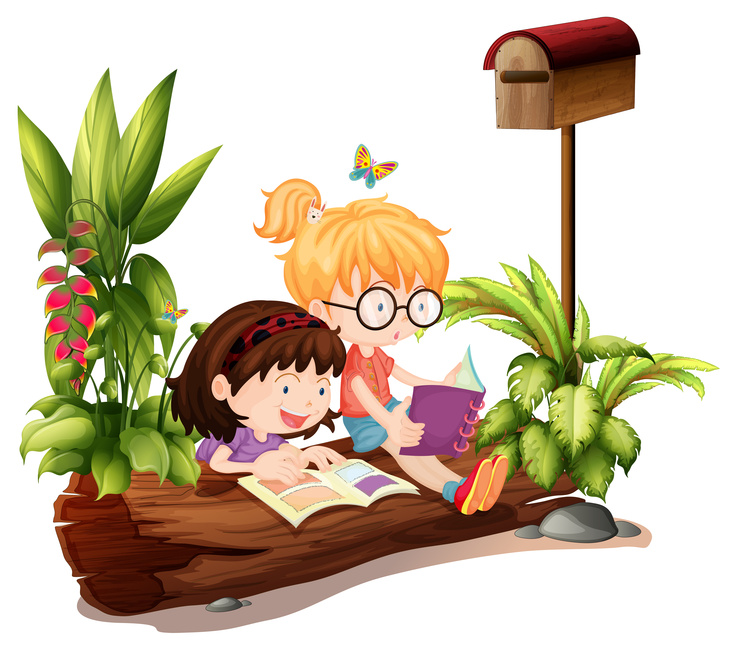 ПОДГОТОВИТЕЛЬНАЯ ГРУППАВ сборник вошли методические материалы педагогов: Котиковой М.В., Бобрышевой Н.П., Шипицыной А.П., Марчук Ф.В., Маркиной О.П.Прогулки в Экограде. Подготовительная группа. Сборник сценариев совместной образовательной деятельности на экологической тропе детского сада. Методическая разработка содержит практический материал для организации образовательной деятельности с детьми старшего дошкольного возраста на основе парциальной программы «Юный эколог Кубани», разработанной авторским коллективом МДОУ №67 г. Сочи.Экологическая тропа №1Сентябрь.Задачи: Закреплять и пополнять у детей представления о растениях на экологической тропе; развивать умение поисково – исследовательской и трудовой деятельности; воспитывать любознательность, интерес к родной природе, экологическое мировоззрение.Объекты: гамбузия, водная лилия – нимфея, хоста, сальвия, гибискус садовый, циния, мезимбриантениум, можжевельник стелющийся, можжевельник.Видовые точки: «Водоем желаний», «Клумба радуги», «Альпийская горка».Воспитатель объявляет детям, что сегодня Ясногорик, приглашает их в Эко-град для прогулки и игр в отмеченных на карте видовых точках. Дети рассматривают карту, узнают свой маршрут.1. «Водоём желаний»Цель: закреплять представления детей о растительном и животном мире искусственного водоема; развивать память, мышление, зрительное восприятие, познавательный интерес. Воспитывать заботу о водных обитателях и бережное отношение к природе.Дети подходят к искусственному водоему, созданному на экологической тропе детского сада.Ребятки, напомните мне, как называется водоем, созданный человеком, т.е. нами? (искусственный) Правильно искусственный, наш водоем является природным сообществом. Как вы думаете, что такое сообщество? (предположительные ответы детей). Верно, это «дом», в котором «дружно» живут и растения, и животные. С какими «жителями» Водоема желаний вы знакомы? (ответы детей).Ребята, Ясногорик предлагает угадать растения и обитателей водоема по описанию! Попробуем?	Игра «Угадай по описанию»Цель: учить детей описывать характерные особенности внешнего вида растения или обитателя (рыбки), места обитания, предпочтения в почве и т.д , угадывать по описанию, развивать сообразительность, мышление, кругозор.Оборудование: магнитная доска, карточки-определения для водяной лилии, хосты и рыбки.Ход игры:Ведущий описывает по карточки внешнее строение цветка, место и среду обитания. (дети стараются его отыскать и доказать, почему они так решили)Какие вы молодцы, все верно угадалиВоспитатель обращает внимание детей на рыбок, плавающих в водоеме.Наблюдение за гамбузией.Какие красивые рыбки! Подскажите, как же они называются?Примерные вопросы:Как называются рыбки?Чем питаются?В каких водоёмах могут жить гамбузии? -  Как называются детёныши рыб? (Мальки.) - Как они размножаются? (живородящие)  - Чем покрыта кожа рыб? (Чешуёй.) - Что помогает рыбам передвигаться в воде? (Обтекаемая форма, гладкая поверхность, плавники, хвост.)  - Как рыба машет хвостом, когда поворачивает, когда плывёт, как машет плавниками, когда плывёт вверх (дети показывают). - С помощью чего рыба дышит? (с помощью жабр.)Трудовая деятельность:Работа на экологической тропе: уборка мусора (листьев, веток) возле водоема. Цели: приучать к чистоте и порядку; вызывать желание трудиться в коллективе.2. «Клумба радуги»Цель: Закрепить знания детей о гибискусе садовом, цинии; познакомить детей с растением сальвия (шалфей), его особенностями.Ребята, на нашей клумбе растет множество красивых цветов. Какие из них вы знаете? Интересно, а узнаете ли вы цветы по загадкам.Загадки для детейЦветок, с циничным видом,Гордо смотрит на меня.Ты красива, но с тобоюВсе ж могу поспорить я.Посмотри, вокруг девчонки,Как ожившие цветы.И не с каждой красотоюПотягаться сможешь ты. (циния)Ребята, а как еще называют этот цветок? Что вы знаете про него?Какие молодцы! Следующая загадка:Из южных стран он привезен,В народе розой наречен,Цветок, раскрыв бутончик,Похож на граммофончик. (гибискус садовый)Правильно, это гибискус! Как вы догадались? Что вы знаете про этот цветок? Какое второе название имеет гибискус? и т.д.А вот загадка про луговой цветок, который тоже растет на нашей «Клумбе радуги». Попробуем его узнать?Среди пахнущей травыМожет быть встречали вы -Помогает «духом фей»Простудившимся ...(шалфей)Что же это за цветок? Предлагаю разобраться!Сообщение новых знаний.Перед вами растение, которое называется «шалфей». Еще у него есть второе имя — «сальвия». Но в нашей местности принято использовать название «шалфей». Растение сальвия или шалфей – многочисленный род травянистых и кустарниковых многолетников семейства Губоцветных или Яснотковых, распространенных в тропических и умеренных регионах всех частей света, кроме Австралии. Название растения происходит от латинских слов - спасать, предохранять.Шалфей - светолюбивое, теплолюбивое и засухоустойчивое растение.Как вы понимаете эти слова? (Ответы детей). Верно, шалфей, любит свет, тепло и хорошо переносит отсутствие влаги — не боится засухи.Какие листья у шалфея? Какой стебель?Есть у сальвии цветы? На вид он грубоват - с широкими листьями и сильным стеблем с фиолетово-синими цветками. Сорвешь стебель, и чем больше вялятся на солнце цветки, тем крепче становится источаемый ими запах. Шалфей цветет, правда, недолго, но ароматны у него не только цветы, но и листья, и в старину эти листья продавали на вес золота.«Священная трава», «трава долголетия», «чудо - трава» – это все о шалфее.Почему, его так называли, как вы думаете? Древние люди верили в чудодейственную силу этого растения и применяли его в лечение различных болезнях. Шалфей благодаря своим чудесным свойствам поможет укрепить здоровье и даже продлить жизнь.Недаром есть такие старинные поговорки: «У кого в саду шалфей, тому доктор не нужен» и «Кто долго жить желает, пусть ест шалфей в мае».В наши дни в любой аптеке можно купить шалфей и с его помощью вылечить больное горло. (Можно показать детям аптечную упаковку шалфея).Ребята, если шалвей используют в медицине, для лечения людей значит он какой?Какой вид шалфея растет на нашей клумбе?Легенда о «Сальвия, шалфей и огонь»В одном из индейских поселений в давние времена жила молодая и счастливая пара — Сальвия и Шалфей. Шалфей, унаследовавщий от деда искусство целительства, собирал травы и лечил людей. Сальвия своей красотой и добрым нравом помогала жителям поселения обретать душевный покой и радость жизни. Случилось так, что Огонь, живший неподалёку, полюбил юную красавицу. Часто, возвращаясь из леса, Шалфей спасал жену от назойливых ухаживаний соседа. Как-то Сальвия и Шалфей пошли в дальний лес за лекарственными травами. Огонь, узнав об этом, обрадовался: в лесу его не так-то просто остановить. И вот, когда молодые люди пробирались сквозь густые заросли, Огонь, незаметно подкравшись, побежал по сушняку, окружая их полыхающим кольцом. Оранжево-красные и алые языки пламени стремительно приближались к людям. Шалфей и Сальвия отчаянно отбивались, но судьба в этот раз была на стороне стихии. Много дней спустя жители поселения обнаружили в глуши старого леса поляну, на которой цвели прекрасные растения: на одних из них полыхали оранжево-красные, как языки пламени, соцветия; на других были алые, как девичьи щёки, цветки; на третьих — сиренево-фиолетовые соцветия устремлялись ввысь, словно стремясь приобщиться к таинствам Природы. Люди назвали эти растения в память о пропавшей молодой паре сальвией и шалфеем.Со временем жители посёлка научились различать среди них лекарственные виды; часть растений они использовали как пряность, а остальные - красиво цветущие - как декоративные.Особо люди почитали алую сальвию, она стала для них символом любви и памяти.Ребята, а для чего нужны цветы?Я с вами согласна, яркая окраска и приятный запах привлекают не только наше внимание, но и внимание насекомых. Цветы не просто приманивают насекомых (бабочек, пчёл, ос), они их кормят: кого пыльцой, кого нектаром. Бабочки, например, питаются пыльцой. Пчёлы собирают сладкий нектар, из которого делают мёд.Скажите, а можно ли рвать цветы на клумбе? Почему? (предположительные ответы) Как вы думаете, если бы не было цветов, какая была бы наша жизнь? (неяркая, скучная, невесёлая, некрасочная…)Дети, хотели бы вы ещё раз побывать на нашей полянке?Кто напомнит наш дальнейший маршрут? Куда мы отправляемся дальше? (дети по карте определяют видовую точку).П/игра: «Дорожка препятствий»Цель: Учить перепрыгивать через препятствия; развивать точность, быстроту, внимательность; воспитывать дружелюбие.3. «Альпийская горка»БеседаЦель: Цель: закреплять представления детей об «альпийской горке», как о разновидности цветника; познакомить детей с новым растение. Игра: «Похожи - не похожи»Цель: развивать у детей умение абстрагировать, обобщать, выделять растения (можжевельник и можжевельник стелющейся), сходные по одним признакам и отличные по другим, сопоставлять, сравнивать их.Детям предлагается отыскать на клумбе растения с одинаковым названием (можжевельник и можжевельник стелющейся) и сравнить их, выделяя сходство и отличие.Можжевельник стелющийся - это один из наиболее ценных хвойных кустарников. Несмотря на общее название вида, он совершенно не похож на можжевельник, растущий в наших лесах. Иглы у него очень короткие и у большинства сортов чешуйчатые, а его ветки, густо покрытые короткими побегами, стелется по земле. Он не очень требователен к условиям, издает тонкий аромат.Можжевельник - является вечнозеленым хвойным растением, похожим на невысокий куст или дерево. У этого растения имеется широкояйцевидная крона. Стебель можжевельника прямостоячий, ветвистый, с корой серо-бурого окраса. На ветвях растения располагаются игольчатые листья, которые называются хвоинками. Листья собираются по несколько штук в мутовки и держатся на ветвях на протяжении четырех лет.Можжевельники высаживают на солнечные места. Воспитатель привлекает внимании детей к стелющемуся растению (мезембриантеум)Ой, ребят посмотрите какой красивый цветок? Может кто-то знает его название? (предположительные ответы детей) Сообщение новых знаний.Мезембриантеум – довольно редкий у нас цветок, родом из Южной Африки. Это многолетнее почвопокровное растение из семейства аизовых.Его название переводится как «полуденный цветок».Как вы думаете почему это растение получило такие названия? Прекрасные яркие соцветия многих видов мезембриантемума открываются только в солнечный день. В хмурый и пасмурный день и к вечеру бутоны закрываются.Что вам напоминает соцветие полуденного цветка? Может быть оно похоже на цветок какого нибудь растения? Его соцветия, напоминают цветы ромашки или солнышко, отсюда и нежные названия, которое прижились в народе стеклянной (ледяной, хрустальной) ромашкой. Как вы думаете почему хрустальной? Стеклянной? Обратите внимание на листочки?Листья покрыты наростами, которые выглядят как капли воды, ледяные кристаллы или крошечные кусочки стекла, отсюда и название.Предлагаю рассмотреть его внешнее строение. Что вы можете сказать об этом растении, какое оно? (предположительные ответы детей). Невысокий суккулент с мясистой листвой и стеблями достигает в высоту не более 10 сантиметров. Листья мезембриантеума – мясистые, плотные, утолщенные. При разрастании они сильно ветвятся и стелются по земле. Они покрыты наростами, которые выглядят как капли воды, ледяные кристаллы или крошечные кусочки стекла. Соцветия достаточно крупные, до 7 сантиметров в диаметре. Известно, как минимум, 50 видов.Южный гость не пострадает от временной засухи и превосходно переносит жару.Что же это значит? Какое это растение?Верно, цветок – теплолюбив и засухоустойчив. Однако переувлажнение в период дождливого лета и заморозки могут оказаться для него пагубными - загнивают корни.4.Рефлексия деятельности.                                          Экологическая тропа №2
                                                       Сентябрь 

Задачи: Познакомить с растением лириодендрон; закрепить преставление о растениях на экологической тропе;развивать умение поисковой и исследовательской деятельности.
Объекты: "Берёзовая роща", 
                "Зелёная аптека", 
                "Пчелиная усадьба", 
                "Волшебный лес".

1."Берёзовая роща"
 Наблюдение за дубом пробковым.
Цель: Закрепить знания детей о растениях участка помочь запомнить их названия. Показать пользу растений, учить соотносить состояние растений от времени года.
Пробковый дуб — вечнозеленое дерево, близкий родственник нашего обычного дуба. В отличие от нашего листопадного дуба, пробковый покрыт в течении всего года мелкими, не опадающими на зиму, зелеными листьями. В благоприятных условиях почвы пробковый дуб может вырасти в громадное. Зимой пробковый дуб еще краше со своей темно-зеленой листвой. Ствол надежно прикроет «шуба», а «голова» мерзнуть не будет.Желуди пробкового дуба значительно мельче желудей обычного и других дубов..
 Примерные вопросы:
-Названия этого дерева?
-Почему он получил это название?
-Чем служит пробка дереву?
-Родственниками каких деревьев он является?
-Назовите отличия?
 Сообщение новых знаний
Лириодендрон, или Тюльпа́нное— семейства Магнолиевые 
Иногда тюльпанное дерево называют «жёлтым тополем», но такое наименование не совсем корректно, так как между этими деревьями родство очень отдалённое.
Крупное листопадное дерево. Быстрорастущее, Крона высокая, у молодых деревьев пирамидальная, с возрастом приобретает более овальные очертания. Ствол прямой, массивный.
Кора молодых деревьев гладкая, светло-серо-зелёная; у более зрелых неровнаяУ старых деревьев часто имеются отверстия, пробитые дятлом. Ветки бурые, часто блестящие либо как будто покрыты воском, при надломе имеют сладкий пряный запах.
Листья очередные, простые, Осенью листья окрашиваются в золотисто-жёлтые тона. Форма листьев несколько необычная, несколько напоминающая цветок тюльпана — Цветки напоминают бутон тюльпана .
2."Зелёная аптека" 
  Загадки для детей
 Путнику он верный друг – 
Лечит ранки ног и рук.
Маленький, но сил в нем много.
Всем растет он на подмогу.


Растение это узнать очень просто
Широкие листья, сам малого роста.
В лечении ран он отличный помощник.
Растёт на дороге, зовут ( подорожник)
- Как вы догадались ?
          Есть легенда, которая рассказывает о том, как открыли заживляющие свойства подорожника. Две змейки уютно расположились на дороге и грелись на солнышке. Неожиданно из-за поворота появилась повозка. Одна змея успела быстро уползти, а вторая задержалась, и ее раздавила повозка. Люди, которые там сидели, увидели, как первая змея уползла, но позже вернулась с листом подорожника, с помощью которого исцелила вторую змейку.Я похожа на красивый куст,
С эфирным маслом мой зелёный лист.
Говорят, что журавлиный клювик – я,
На самом деле я ……. (Пеларгония).
- Какое название ещё этот цветок?
          В давние времена герань не была цветком, а все ее просто сорняком считали, который ничем не радовал и не приносил пользу людям. Но однажды все изменилось. Пророк Магомед однажды спустился с гор и, сняв накидку, которая пропиталась его потом, бросил ее на куст герани. Сорняк повернулось сразу к солнцу так, чтобы ткань быстро просохла. Пророк, увидев это, решил отблагодарить растение и покрыл его цветами необычайной красоты , которые обладали нежным запахом.
 Ты пахнешь мёдом и живой водою. 
Прозрачность твоих длинных пальцев 
В объятиях чужой ладони 
Должна гореть или сминаться. 
Ты прячешь взгляд. Ребёнок- утро, 
В густой листве сияньем тая, 
Отрывисто слагает перламутрoм 
Слова воспоминания о Рае… 
- Каком цветке идёт речь? (Мирт)
Что за пряное растенье –
Ароматная приправа,
Все считали богородской,
И окуривали дом?
Изгоняли духов – злыдней
И, как мощное лекарство,
Эффективно применяли
При болезнях целиком?
Что, скажите, собирает
И старушка, и юнец
На лугах, лесных опушках?..
Кто ответит мне? ... (Чабрец)

          Еще в древности чабрец (тимьян) почитался как божественное растение, обладавшее способностью возвращать человеку здоровье и даже жизнь. Сельские жители окуривают коровники после рождения телят, молочные горшки. В отваре чабреца купают детей, дабы уберечь их от сглаза. Чабрец свойства, является поистине чудодейственным растением. На его основе изготавливались лекарственные препараты, которые Авиценна назначал как для укрепления здоровья, так и для поднятия боевого духа воинов. 
Игра "Деревья, кустарники, травы"
 Цель: улучшение переключаемости и концентрации дошкольников.
Правила: при назывании дерева дети вытягивают руки вверх, встают на цыпочки, чтобы показать, какие деревья высокие, кустарник – руки разводятся в стороны (кусты широкие), травы – присаживаются на корточки (травы низкие). По ходу игры ведущий может вставлять названия грибов и животных не предупреждая, тогда дети не должны выполнять никаких действий, стоять свободно. Можно варьировать скорость игры, от медленной, до быстрой. Первые действия ведущий выполняет вместе с детьми. Исходное положение – стоя 
Колокольчик, облепиха, осина, тополь, малина, тимофеевка, кедр, астра, подосиновик, липа, дуб, огурец, смородина, подснежник, комар, берёз
3."Пчелиная усадьба"
Купила мама мне гранат,
Фрукт такой, витаминами богат.
Ай да фрукт! Такое вкуснотище!
Зернышек под толстой кожурой наверно тыща.
Раз, два, три, четыре, пять…
Ой, да их не сосчитать!
Сочные, полезные, аленькие,
Словно рубинчики маленькие.
Я гранат употребляю,
И всегда здоровый бываю!
- ещё какое дерево растёт? Яблоня.
-Как человек использует яблоню?
- Как вы понимаете пословицу: «В день по яблоку и врач не нужен»? 
Подвижная игра «Яблоко» (Молдавская народная игра)
Играют одновременно все дети. Взявшись за руки, они образуют круг. По желанию выбирается водящий. Он встает в центр круга и говорит:
Яблоко, червивое яблоко,
Ветер дует, оно падает.
Когда водящий начинает произносить эти слова, игроки бегут по кругу. С окончанием фразы все должны быстро присесть на корточки. Тот, кто не сумеет это выполнить, т. е. сделает хотя бы один шаг или упадет, выбывает из игры. Игра продолжается до тех пор, пока в кругу не останется трое игроков. Они объявляются победителями.
Правила игры: бегущим по кругу игрокам не разрешается разъединять руки. Из двух игроков, нарушивших правило, выходит из игры один - тот, у кого окажется свободной правая рука. Однако по уговору можно выводить из игры и того, у кого окажется свободной левая рука.
 4."Волшебный лес".
Беседа
 Цель: познакомить детей с специфическим запахом хвойных деревьев. Объяснить, в чем польза хвойных лесов для здоровья человека.
-Как вы думаете, где воздух чище в городе или в лесу? Почему? 
 -А что надо сделать , чтобы в городах воздух стал чище? 
-Как вы думаете, человек может прожить без хвойных деревьев? 
 -что же дают человеку хвойные деревья?
Игра " Сравни хвойные деревья"(Тисс, сосна Гималайская, кедр)
         Хвоя всех представителей этого вида полезна, в целом воздействуя на организм своим составом, обладает следующими целебными действиями Зимняя хвоя особенно полезная, в ней в отличие от летней, содержится гораздо больше витаминов и биологически активных веществ. Хвоя богата фитонцидами. Это такие вещества, которые обладают способностью уничтожать болезнетворные микробы, грибки, вредные простейшие: одноклеточные и многоклеточные организмы или приостанавливать их развитие.
 Фитонциды по своей структуре содержат эфирные масла – специальные смеси из летучих ароматических соединений.
 Эксперимент " В поисках фитонцидов"
Цель: определить наличие фитонцидов в хвое деревьев.
Методика :
• Растереть хвоинки.
• Определить в какой хвое резкий ,хвойный запах.
Вывод: резкий запах у кедра и сосны.
5. Подведение итоговЭкологическая тропа № 3СентябрьЗадачи:формировать представления о растении – азалия; познакомить с легендой о розах;закрепить представление о растениях на экологической тропе;развивать чувство удовлетворения от хорошо выполняемого дела.Видовые точки: «Розарий»«Поляна сказок»Ход наблюденияРОЗАРИЙНаблюдение за розой кустовой и розой плетущейся.	Плетущаяся роза полюбилась  уже многим цветоводам. При помощи данного растения  очень красиво оформляют декоративные арки, беседки и заборы. Эти растения могут вырастать до пятиметровой высоты. Листья имеют темно-зеленый цвет, а на стволе расположено много красивых шипов. Цветы имеют небольшой  размер, собраны в небольшие соцветия.     Плетущиеся розы – растения большие, поэтому для роста им требуется большое количество места. Их нельзя сажать близко друг к другу. Участок следует выбирать солнечный, но что бы растениям не было слишком жарко.Из года в год пересаживать цветы никуда не нужно, они являются многолетними цветами. Сажают розы в самом начале весны, когда сойдет снег и подтает почваРоза кустовая.	Роза сприб или роза кустовая появилась сравнительно недавно. Цветки этого растения чашевидной формы, достаточно крупные и собраны в кисти, которые напоминают маленькие букетики. На одной ветке может находиться до 15 бутонов  диаметром 5-7 см. Высота кустовой розы от 30 см до 110 см. Растения любят солнечные места. В тени роза кустовая будет плохо цвести. (или вообще не будет). Очень боится ветров. Сажают розы в основном  на ровном месте или на возвышенном. В низине где скапливается вода, роза кустовая может погибнуть.Роза это собирательное название всех растений рода Шиповник. Примерные вопросы. - Как выглядят цветки розы кустовой. - Сколько бутонов может  находиться на одной ветке розы кустовой? - Когда зацветает роза кустовая? - Можно ли вырастить это растение в комнатных условия?  - Может ли расти роза в тени? - Какие условия нужны для роста розы кустовой? - А знаете ли вы что?В таких странах как Англия, США и Иран роза является национальным цветком;самый старый розовый куст в мире растет в германии . Вот уже почти 1000 лет он растет у стен собора в  Хильдесхайме и по высоте достигает почти крыши;есть такой сорт розы, который называется Си- размер ее бутонов равен размеру рисового зернышка.некоторые сорта диких роз можно даже встретить на северном Полярном Круге;чайная роза получила свое название не из-за цвета, как можно подумать, а из-за легкого аромата свежезаваренного чая;Японские биологи  вывели очень интересный сорт роз, который называется Хамелеон. Утром лепестки роз окрашены в ярко-красный цвет, а к вечеру они становятся практически белоснежными;есть такие сорта роз, которые при засушивании начинают гораздо сильнее пахнуть, нежели тогда, когда они еще живые.Дидактическая игры. «Собери картинки» разрезные картинки с изображением розы кустовой и розы плетущейся.Легенда о розах.Однажды под вечер ив одном дворцовом парке гулял принц. Он был удивлен, когда встретил очень красивую незнакомку. Они гуляли по парку всю ночь, но на рассвете она сказала ему, что ей нужно уходить, потому что она принцесса, которую злой колдун превратил в розу. Только на одну летнюю ночь она снова становится девушкой . Расколдовать ее можно только одним способом – с первой попытки узнать ее среди тысяч других роз. В случае не верного выбора  девушка погибнет. Принцесса исчезла, а принц с первыми лучами солнца пошел в ту часть парка , где росли сотни роз и сразу же нашел ее. Вопрос – как он ее узнал?Поляна сказок.Беседа.Цель: закреплять знания детей о хвойных деревьях, кустарниках. Различных  их частях  (корни, ствол. Крона и тд), нахождение сходства и отличие межлду хвойными деревьями.Горная сосна.	Горная сосна представляет многоствольный  кустарник небольших размеров. Обычно высота не превышает 7-8 метров, иногда встречаются растения высотой 10 метров. 	Крона имеет шарообразную форму. Формируется из многочисленных разветвленных стволиков которые восходят от земли. Характерным признакам данного растения  является  более темный цвет  коры в нижней части. 	Молодые отростки светло-зеленого цвета, немного позже  они становятся темно-коричневыми, далее они приобретают свой основной , фиолетово- бурый цвет. 	Хвоя горной сосны темно-зеленая, жесткая, немного блестящая , несколько закручены и изогнута к побегу, на конце притуплена, растет густо.	Она светлолюбива и хорошо разрастается на открытых территориях.Горную сосну ценят за неповторимое очарование  ярких, стройных стволов, красивую крону, разнообразные цвета  и формы шишек и хвои. - Горная сосна э это дерево или кустарник? - Какую форму имеет крона? - В каком месте кора более тёмная? - Как выглядит её хвоя? - В каких местах предпочитает расти сосна горная? - За что её ценят?Коника.	Среди хвойных растений есть, конечно, гигантские экземпляры, вроде секвой и вечнозеленой, но такую красавицу в сад не посадишь, надо выбрать что-то размером скромнее. Великолепным выбором будет разновидность ели канадской, небольшая по размеру ель Коника.Согласно мнению ученых – дендрологов своими декоративными особенностями она превосходит, знакомую нам ель обыкновенную, пропорции праздничной рождественной ели у нее идеальные, она очень неприхотлива.  	Дерево образует пышную, узкоконическую, плотную крону. Хвоя очень декоративная, серповидно выгнутая, ярко зеленая с сизым оттенком, длина хвоинок до 2 см, весьма пахучая.	Несомненно украшением ели канадской являются небольшие шишечки в верхней части кроны. Для озеленения растение используется довольно редко, но лучше очищает воздух, и облает большей стойкостью к загазованности воздуха. Растет ель коника медленно В начале мая у Ели Коника отрастает новая хвоя, в это время ажурные, изумрудной зелени правильные конусы Коники очень красивы. - Как выглядит это растение? - Опишите крону коники. - Разотрите хвоинки, что почувствовали? - Что является её украшением? Игра «Сравни хвойные деревья» (Сосну горную и Конику).Сообщение новых данных	Азалия (в переводе с греческого «розовое дерево»). Считается одним из самых красивых комнатных растений. Особенно ценят его за то, что своим пышным цветением приносит дыхание весны  в разгар зимних холодов. Небольшой сильноветвящийся кустик  с мелкими листьями в зимние месяцы радует глаз целой шапкой изумительных цветочков. Цветы азалии бывают махровые и простые, гофрированные и бахромчатые, всевозможных оттенков розового цвета, а так же белыми, красными, фиолетовыми и пестрыми. В восточных странах цветущий кустик азалии-символ радости и мира. Из них часто формируется бонсай. - Как ещё называют азалию?  - Когда цветёт азалия?  - Как выглядят её цветы? - что формируют из её цветов?ЛегендыВ связи с прекрасным цветением азалии существует одна легенда. Она гласит, что во время пожара, семья эльфов должна была уехать из родных мест. Они оказались в лесу совсем одни. Но ни одно растение не  хотело их принимать к себе на ночлег. И только один кустарник , который был непреметен, согласился укрыть их под своими листьями. В благодарность эльфы наградили цветок множеством красивых цветов, которые распустились на его ветках. А все остальные растения пожалели, что отказали эльфам в доброте.Птичья столовая.Цель: развивать познавательную активность детей в процессе формирования представлений о деревьях, растущих на экологической тропе.Беседа	При упоминании о липе у многих из нас возникает образ ухоженной липовой аллеи с раскидистыми деревьями. Действительно, это дерево живет очень долго: в среднем до 300-400 лет, а отдельные особи доживают до1200 лет. В течении всей своей жизни липа не только радует глаз своей необыкновенной красотой, но и служит источником лекарственного сырья, с давних пор используется в народной медицине.Среди лесных деревьев липа выделяется своей густой кроной. Для нее характерен могучий ствол, достигающий в диаметре 2-3, а иногда 5 метров.Зацветает липа в естественных условиях на 20 году жизни, а в насаждениях только после 30 лет. Цветет почти ежегодно и очень обильно в июне-июле. Липа-лекарственное, медоносное, пищевое и техническое растение. В научной медицине в качестве лекарственного сырья используют лишь цветки липы-липовый цвет, а в народной-практически все части растения. В промышленных масштабах заготовку лекарственного сырья осуществляют в основном во время рубки липовых лесов, когда дерево достигнет 90 –летнего возраста. В это время с дерева можно получить максимальное количество сырья .В старину об этом дереве говорили. «Оно человека обувает, кормит и поит». Из коры получали лыко, из которого плели  лапти. Из мягкой древесины мастера вырезали миски, ложки и др. домашнюю утварь. Цветки этого дерева люди собирают и сушат , заваривают и получают душистый медовый отвар, который пьют при простудах и гриппе. Из высушенных и измельченных семян тоже готовят целебные отвары и настои.Примерные вопросы. - Чем радует глаз дерево липы? - Какую пользу приносит липа человеку? Насекомым? - Где растет липа? - Как выглядят цветки липы? - Чем выделяется липа среди других деревьев? - Какие части растений используют в медицине? - Как можно узнать сколько липе лет? Гинкго              Гинкго билоба-реликтовое дерево, которое относится к самым ранним растениям Земли и имеет ряд архаичных признаков.Гинкго называют «динозаврово дерево», потому что она было свидетелем жизни динозавров на нашей планете.Гингто двухлопастный , или гинкго билоба- один из 50 древнейших видов деревьев, сохранившихся на Земле после ледникового периода. В естественной среде обитания(на территории Восточного Китая, в окрестностях города Нанкин) гинкго представляет собой могучее листопадное пряморастущее дерево высотой до 40 м, с диаметром ствола до 4 м, с широкопирамидальной кроной. Гинкго может дожить до 2 тысяч лет.Гинкго в переводе с китайского и японского языков означает «серебристый абрикос», «серебристый  орех». С древних времен уже многие  тысячи лет гинкго  заботливо разводится в Китае и Японии как священное и лекарственное растение.		Гинкго считается прародителем всех хвойных деревьев; его дальними родственниками являются широко распространенные  в мире ели и сосны.Гинкго светолюбив и предпочитает  солнечное место в саду, однако саженец желательно защищать от жгучего солнца.. Молодые листья гинкго имеют опушение. Весной они бледно-зеленые, летом становятся средне-зелеными. Осенняя окраска листьев  золотистого тона, цвета сливочного масла.И еще немаловажно, что это устойчивое растение  не подвержено разнообразным инфекциям и не поражается насекомыми- вредителями.  Примерные вопросы. - Почему дерево гинкго называют «динозаврово дерево?» - Что представляет из себя дерево гинкго? - Сколько лет может жить это дерево? - Что означает гинкго в переводе с китайского языка? - Символом чего является дерево  гинкго? - Как выглядят кора и листья гинкго? - Какие деревья считаются дальними родственниками гинкго? - Какого цвета окраска осенних листьев гинкго? - Почему с этим растением нет хлопот во время выращивания? - Подвижная игра «Где растет дерево?»Игра перевоплощение  «Ты маленькое деревце»Кубанское подворьеЦель: развивать эмпатию (сочувствие, сострадание, воображение); воспитывать бережное отношение к живой природе.Дети ведут диалог от имени воображаемого деревца. Разыгрывают небольшие эпизоды, передавая пантомимикой , голосом состояние маленького деревца.Загадки.  Помидоры.Кто с зеленого на красный Поменяет свой наряд Кто на грядках самый важный И в теплице командорИз ребят ответит каждый Этот овощ помидор	Родина помидора –Мексика, где всегда тепло, греет солнце и никогда не бывает зимы. Там живет веселый и трудолюбивый народ. Мексиканцы выращивают различные фрукты: лимоны, апельсины, ананасы и овощи среди которых ваш любимый помидор.	Очень давно помидоры выращивали как комнатное растение. Их в горшочках привозили к нам. А привёз их Царь Пётр I 180 лет назад. Помидоры не использовали для еды, а служил помидор для украшения жилища. Придворные дамы украшали свои свои платья и шляпы цветками и плодами помидор. Назывался раньше помидор, не овощем, а ягодой. Вот уже много лет  знают, что красные помидоры очень вкусные и полезные , т.к. они содержат витамины А,С, которые нужны нашему организму.Виноград.Спелых ягод грозди свисает, Всех прохожих удивляет, украшает летний садВкусный, сочный,……(виноград)Загадки про виноград-чудесную, сочную ягоду, приятно отгадывать. А уж полакомиться  виноградом-особое удовольствие.Виноград-одна из древнейших плодовых культур. Вкус у винограда потрясающий . Ягоды  разнообразной окраски, формы, величины, сладкие и терпкие  радуют всех от мала до велика.Близнецы на тонкой ветке-Все лозы родные детки.Гостью в доме каждый радЭто сладкий виноград.Пословицы и поговорки про виноград.Виноград без дождя не родится.Красен сад оградой, а лоза виноградом.Хорош виноград, но зелен.Болгарский перец.Разноцветный как фонарик , Иногда похож на шарик.Он блестящий, крепкий, гладкий.Догадались? (Перец сладкий)	Болгарский перец-удивительный овощ, привлекающий потрясающим вкусом ,своей хрустящей мякотью и красивой, яркой расцветкой. Красный, оранжевый, желтый, зеленый- болгарский перец способен украсить любой стол и максимально разнообразить меню, а полезные свойства болгарского перца способны не только восстановить силы и укрепить организм, но и избавить от некоторых болезней и недугов.Перец горький – это пряность, А болгарский- это овощ.Впрочем, тут еще как глянуть,Что за блюдо приготовишь.Перец горький, перец сладкийВсе полезно нам ребятки:И горошек, и мясистый,Желтый, красный, золотистый.Разный перец нужен людям,Ведь его все кушать любят Взрослые и  малышиС удовольствием большим.Трудовая деятельность: убрать сухую траву с грядки граблями. Закреплять навыки и умения детей по уходу за растениями.Рефлексия деятельности.Экологическая тропа №4Сентябрь.Задачи: Закреплять знания о растениях на экологической тропе; познакомить с растениями: сосна пицундская, береза бородавчатая;развивать умения поисковой и исследовательской деятельности;учить радоваться общению с природой, понимать ценность каждого дерева.Объекты: Дуб, граб, вяз, туя, секвойя, сосна пицундская, эвкалипт, дуб пробковый, береза бородавчатая. Видовые точки: 1. «Кавказский лес» 2. «Волшебный лес» 3. «Бухта открытий» «Кавказский лес»  Загадка:Если на деревьях листья пожелтели,Если в край далекий птицы улетели,Если небо хмурое, если дождик льется,Это время года, как оно зовется? (Осень)Воспитатель: «Ребята, а хотите узнать, что происходит осенью с деревьями?»Рассматривание деревьев.Цель: расширить знания о состоянии растений осенью (прекращение роста, пожелтение и опадание листвы, наличие плодов и семян).-Ребята, а какие знакомые растения вы видете?-Давайте полюбуемся красотой этих деревьев?-Что произошло с листвой?-Друзья, какая форма у листьев и каков их цвет?  Наблюдение. Воспитатель предлагает детям понаблюдать, какие листья отрываются от веток и как они падают на землю, послушать, как листья шелестят.Дидактическая игра  «Отгадай растение» Цель: учить описывать предмет и узнать его по описанию,  развивать память, внимание. Ход игры: Воспитатель предлагает одному ребенку описать растение или загадать о нем загадку. Другие дети должны отгадать, что это за растение.Пословицы и поговорки: «Кто не сажал дерева, тому не лежать в тени».Приметы: Много желудей на дубе - к теплой зиме и плодородному лету.2. «Волшебный лес»  туя, секвойя, сосна пицундская (знакомство). Цель: Познакомить детей с сосной пицундской.Беседа. -Ребята, хотите узнать, какие ещё бывают растения? Давайте отправимся в Волшебный лес? (Воспитатель с детьми отправляется на видовую точку «Волшебный лес»)-Какие деревья вам здесь знакомы?-Как можно назвать их одним словом?Сообщение новых знаний.Воспитатель останавливается возле сосны пицундской : «Ребята, а вот и еще одно хвойное дерево- сосна пицундская. Это вечнозеленое дерево растёт  на скалистых и песчаных береговых склонах. Малотребовательно к почвенным условиям и влаге. Занесена в Красную книгу России. Кора растрескивающаяся буроватая, серая. Растет быстро. Размножается семенами. Встречается в России только в Краснодарском крае узкой полосой.  У сосны корни очень сильные и длинные. Они могут расти и среди скал, и на песке, ветры им не страшны. А вот чего она боится, так это отсутствие солнца. Сосны очень любят солнечный свет и растут там, где светло. Но, несмотря на это, туя и сосна растут медленно, а секвойя быстро. Из упавших шишек высыпаются на землю семена. Вот плод туи (показываем детям), а это - шишки сосны и секвойи. Весной из семечки появляется росток длинной с мышиный хвостик, а на его вершине несколько нежных иголочек. Пройдет много лет, пока этот росток превратится в большое дерево. Ведь говорят недаром: «Не мудрено срубить, мудрено вырастить».- Как вы понимаете эту поговорку? (Ответы детей). -А шишки будем срывать с дерева? - А почему? Кому очень нужны шишки? (Ответы детей). Шишками, почками и хвоей, питаются многие птицы, а еще белки. Вот взгляните на эту сосновую шишку (показ). Птицы полакомились семенами этой шишки. Для лося лучшей зимней едой являются молодые сосновые побеги и кора взрослых деревьев. И что же, ничего не останется на нашей сосне? (Ответы детей). Вместо листьев у сосны и туи иголки. Но правильнее называть не иголки, а хвоинки. Хвоинки – это такие листья у хвойных деревьев. И хотя мы знаем, что хвойные деревья «зимой и летом одним цветом», хвоинки держатся на дереве несколько лет, а затем осыпаются, но не все сразу. Кто из вас бывал в хвойном лесу, мог заметить под деревьями ковер из опавших хвоинок. Ребята, послушайте легенду о том, как эти деревья стали вечнозелеными.Легенда о "живой воде"Собрались птицы на опушке леса и выбрали гонца за живой водой. Этим гонцом оказалась ласточка. Когда она набрала в Лукоморье живой воды и летела обратно, захотела она оповестить окружающих о своем прилете, приоткрыла клювик и выронила несколько капель живой воды. Попали эти капли на три дерева: сосну, пихту, ель. Стали эти растения "вечнозелеными". Зеленая одежда украшает хвойные деревья во все времена года. Периодически деревья сбрасывают хвою, но не всю сразу, поэтому человек не замечает листопада.Подвижная игра. «К названному дереву беги».Цель: тренировать в быстром нахождении названного дерева.Ход игры: Выбирается водящий. Он называет дерево, все дети должны внимательно слушать, какое дерево названо, и в соответствии с этим перебегать от одного дерева к другому. Водящий внимательно следит за детьми, кто побежит не к тому дереву, отводит на скамейку штрафников. 3. «Бухта открытий»Сообщение новых знаний. Береза — самое красивое дерево наших лесов. Хороша она в смешанном лесу, где ее белый ствол и ажурная листва выделяются на фоне темнохвойных деревьев. Но особенно красив лес, состоящий из одних берез – березовая роща.В ясную погоду их кружевные кроны пронизаны солнечным светом. Цвет березовой коры не случаен: белизна предохраняет стволы и ветви от обжигающего действия весеннего солнца. В любой день белые стволы остаются прохладными на ощупь.  Береза светолюбивое растение, иссушает влажную почву. Размножается семенами, порослью от пня.Растет быстро, с берёзами хорошо уживаются молодые ели.Жить береза может долго, иногда до 300 лет, но сейчас вряд ли встретишь березу такого возраста. Дело в том, что они подвержены многим заболеваниям и теперь редко живут более 100—150 лет. Одна из причина этому — сбор сока ранней весной. Сбор берёзового сока истощает дерево, к тому же через раны на коре в живые ткани могут проникнуть болезнетворные микроорганизмы, дерево может заболеть и погибнуть. В связи с этим после сбора сока рекомендуется повреждения на коре замазывать варом или глиной. При повреждении коры дерева, соседним упавшим деревом, или сильным морозом, при котором ствол может лопнуть, происходит заражение коры дерева паразитным грибом и на стволе березы вырастает нарост. Это нарост на березе или берёзовый гриб называют чагой.Чага применяется для лечения некоторых болезней желудка и кишечника, как общеукрепляющее средство, но со временем дерево погибает. -Ребята, как мы можем узнать березу?  -Береза – это куст или дерево? -Как выглядит береза? -По каким внешним признакам можно узнать это дерево?  -Где растет?   -Ребята, как вы думаете, какой вид березы на нашей экологической тропе-Друзья, а какие деревья вы здесь еще видите?-Назовите отличия?-А хотите проверить, чем отличается кора каждого дерева?Эксперимент. Оттиски коры эвкалипта, дуба пробкового, березы бородавчатой. Методика:Приложить бумагу к стволу дерева.Прижать мелок к бумаге и потереть им. На бумаге появляется рисунок коры. Когда отпечаток коры будет готов, подписать на листке с отпечатком название дерева.Обследовать  деревья , каждый раз меняя цвет мелка .Вывод:Оттиск коры эвкалипта более ровный, так как кора дерева гладкая. Сосна пицундская   имеет кору буро-серую, трещиноватую. Рисунок оттиска не равномерный.Оттиск коры туи зависит от возраста дерева: кора у молодых деревьев гладкая, красно-бурая, позднее серо-коричневая, к старости отделяющаяся узкими продольными лентами. Соответственно, рисунок оттиска будет менятьсяРефлексия деятельностиЭкологическая тропа №5Октябрь.Задачи: Уточнить и расширить знание детей о растениях на экологической тропе.Объекты: ива карликовая, ива, осока, ряска, мирт(плоды), тимьян, мелисса, дуб сизый, кипарис, ясень.Видовые точки: 1. «Водоем желаний»2. «Зеленая аптека»3. «У Лукаморья»Воспитатель сообщает о прогулке по экологической тропе и обращает внимание детей на экологическую карту, где Ясногорик отметил видовые точки. Дети выясняют по карте, куда пойдут.«Водоем желаний»Ребята, вы знаете какие растения растут на «Водоеме желаний» (ответы детей)Предлагаю поиграть!Игра «Раз, два, три (название растения) найди»Цель: закреплять знания растений, развивать внимание, память, ориентировку в пространстве и быстроту реакции.Ход игры:Воспитатель произносит слова «Раз, два, три, (осоку, ряску, иву, иву карликовую) найди». Дети, услышав название растения, должны вспомнить, найти, показать его на клумбе. Какие вы молодцы! Все растения нашли и показали! Кто напомнит какие растения мы искали? (ответы детей)Предлагаю подумать, на какие виды можно разделить эти растения? (травяные и древесные) Какие растения относятся к травяным? К древесным? Почему вы так думаете?Чем отличаются эти растения друг от друга? Молодцы, много назвали отличий! Но не смотря на все отличия, у них есть и общее, что их объединяет! Как вы думаете, что же это? Что общего? (любят солнце, влагу)Предлагаю вспомнить, что мы знаем про ряску, осоку, иву и т.д.? Ряска представляет собой многолетнее очень маленькое растение, плавающее на поверхности пресноводных водоемов со стоячей водой. Тело ряски представлено листецом, – зеленой пластиной, имеющей один длинный корень и боковые пластинчатые побеги, расположенные сзади в кармашках – особых углублениях. Держатся на поверхности водоема ряске помогают воздушные полости, расположенные в листецах.Ребята, а кто знает или может слышали где, про особенность ряски? (предположительные ответы) Что свойственно ряске при наступлении холодов?Даже при наступлении холодов, ряска не исчезает, а продолжает плавать в свободной от льда воде. Но это мы свами можем понаблюдать у нас? «Зеленая аптека»Цель: уточнить и закреплять знания детей о лекарственных растениях; развивать познавательную деятельность в процессе формирования представлений их применения; воспитывать у детей любознательность, бережное отношение к растениям.Ребята, вы знаете много растений? А с какие растения можно увидеть на клумбе «Зеленая аптека»? (лекарственные) Почему их так называют? (предположительные ответы детей) Знания о лекарственных растениях пришли к нам из древности. Вот послушайте, что говорили в старину: “На каждую хворь найдётся своя трава”.Как вы понимаете эти слова? (размышления детей).Действительно, эти травы очень полезные, лечебные. Сыздавна люди научились определять, какие травы могут помочь при недугах, болях, болезнях. Веками подтверждено, что многие травы обладают лечебными свойствами и поэтому их называют “лекарственными или целебными». Люди используют листья, семена, почки, кору, корни, корневища, клубни, луковицы. Из них готовят сырье для лекарственных препаратов.Какие лекарственные растения вы знаете? Что при помощи их можно вылечить? (предположительные ответы детей)Игра «Собери растение»(Картинки разрезаны на 6 – 9 частей, дети собирают в целый рисунок, в процессе воспитатель задаёт вопросы, какое растение собрал тот или иной ребёнок)Все ли лекарственные травы одинаковые? (нет) Как мы можем их различить? (предположение детей) В этих чудесных мешочках спрятаны ароматы растений. (показ) Попробуем узнать по запаху, что за лекарственные травы здесь прячутся.Игра «Угадай по запаху»(дети по запаху узнают и показывают растения, воспитатель спрашивает при каких заболеваниях применяют угаданное растение)Воспитатель вместе с детьми рассматривает каждое лекарственное растение. Обращает внимание на появившиеся плоды. Рассматривают их и сравнивают.Мелисса лекарственная - травянистое целебное растение, многолетник семейства Яснотковые.Мелисса представляет из себя растение от 20 до 120 см в высоту, с ветвистым стеблем, может быть покрыт мелкими волосками. Мелисса отличается характерным ароматом, который особенно ярко проявляется, если листья потереть. - На что похожи плоды мелиссы?(Плоды, , представляют собой четыре темных, блестящих орешка.В народе мелиссу прозвали лимонной травой или лимонной Мятой, а также медовкой (кстати, с греческого название растения переводится как “пчела”).На особые свойства этого растения обратили внимание пчеловоды: как правило, если проводить работы с ульями руками, ароматизированными мелиссой, ни одна пчела не укусит хозяина.Тимьян, или Чабрец — род полукустарников.  Листья используются в качестве приправы. Растение сильно ароматно.- Какой запах имеют листья чабреца?Название, вероятно, происходит из древнего Египта, где использовалось как ритуальное. Русское название "богородская травка" - видимо, от духовитости, приятного запаха растения. - Какую форму, цвет имеют листья чабреца?Листья разнообразны по размеру, жилкованию и форме (от округлой или яйцевидной до линейно-продолговатой формы), жёсткие, почти кожистые, короткочерешковые, реже сидячие, цельнокрайние или иногда зазубренные (постоянный признак у части дальневосточных видов).- Как называется это растение? (Мирт) - Это кустарник или травянистое растение? - Какую форму, цвет имеют ягоды?  - Оказывается, что они съедобные.Мирт - представляет собой зеленый кустарник древесного типа с ярко выраженным ветвлением, принадлежит к семейству миртовых. Листья мирта жесткие, короткочерешковые, овальной или ланцетной формы.  «У Лукаморья»Задачи: закрепить знание детей о хвойных и листопадных деревьях.Ой, ребятки, посмотрите сколько здесь опавших листьев! Игра «Угадай с какого дерева лист»Одинаковые ли они? Как вы думаете с каких деревьев они опали?Правильно, это листья с дуба сизого и ясеня. (Показ) Ясень и дуб называют лиственными, листопадными деревьями. Почему? Ребята, что общего у деревьев? Чем отличаются?Почему дуб называют великаном? Почему его называют долгожителем? (потому что он «долго живет») Как еще можно сказать про дуб – он какой? (Могучий, сильный, большой, огромный, великий, ветвистый, высокий, густой, коренастый, корявый, курчавый, приземистый, развесистый, раскидистый, толстый, вековой, древний, столетний, величавый, величественный, старый, молодой и т.д.).Рассмотрите листья и плоды дуба. Какого они цвета? Какой формы? На что они похожи?Осенью, ребята, листья у дуба облетают неохотно и медленно, как будто не торопятся лететь на землю. И когда уже все деревья сбросили свою листву, у дуба всё еще есть листья. А некоторые дубовые листочки вообще не облетают, так и остаются на ветках на зиму.У этого дерева (обращает внимание на ясень) очень красивое название, какое? (ясень) А еще раньше его называли ясенником, ясенком и даже ясениной. На какое слово похожи все эти слова? На слово «ясный». Почему же ясень так назвали? Секрет в его листьях.Давайте рассмотрим листочки ясеня. Какие они? На что похожи? (У ясеня редкие листья, между ними просветы. Поэтому у него легкая, ажурная, светлая крона из листьев. Вот поэтому его и называют «ясный» — «ясень»Ясень – удивительное дерево! Его листья опадают поздней осенью и часто падают прямо зелеными на землюЯсень – дерево, которое любит дружить с другими деревьями и очень часто дружит с дубом – растет рядышком с ним.Ребята, а это, что за веточка? (обращает внимание на веточку кипариса)Где его листочки? Почему дерево не готовится к зиме?Похож ли кипарис на дуб и ясень? Чем? Назови отличия.Трудовая деятельностьСбор листьев и плодов для гербария и поделок, их засушка.Цель: продолжать прививать трудовые умения и навыки.5. Рефлексия деятельностиЭкологическая  тропа  № 6Октябрь
Задачи:  Закрепить преставление о растениях  на  экологической  тропе;познакомить  с  растением   Вейгела;  обобщить и систематизировать знания детей по данной теме, развивать  умение  находить  растение  по  схеме.Объекты: «Ягодная  поляна» «Растения  весеннего  цветения»  1."Ягодная  поляна "Наблюдение  за  КатальпойЦель: Расширять  представления и  знания о деревьях.Катальпа – дерево необычайно красивое, которое может стать ярким и достойным украшением любого приусадебного участка. Индейцы майя называли его «деревом счастья». Появилась катальпа в России в середине 19 века. И изначально она выращивалась в ботанических садах в качестве экзотического растения. Ещё его называют «дерево со слоновьими ушами», которое она получила за большие сердцевидной формы листья. В индийских сказках они олицетворяли сердца воинов. Цветки катальпы ароматные, ажурные, часто покрыты точечными пятнами, очень красивые, имеют белый или кремовый окрас и собраны в крупные, подобно каштановым, метелковидные соцветия, длина которых может составлять 20 см. Внешне они Катальпа – макаронное дерево Катальпа – дерево, плоды которого напоминают длинные сосульки. Примерные  вопросы:-Названия  этого дерева?- Какие  названия и  почему  она  получила  эти  названия?-Какие  изменения  произошли осенью?-Когда  появилось  в  России это  дерево?-Что  можно  рассказать  о  плодах?          Банан ( дерево , трава) Большинство из нас считают, что бананы растут на деревьях, на пальмах. Однако любой ботаник вам скажет, что бананы - это трава, правда достигающая до 10 метров высоты. Ее затвердевшие стебли переплелись между собой, принимая внешний вид ствола дерева.-  Подскажите  как  это  растение  называется?-  Могу  я  сказать, что  это  дерево?Чтение схем (деревьев, кустарников)–Вот, посмотрите, перед вами 2 схемы.-Как вы думаете, какому растению подходит первая схема?–А как вы догадались? 2."Растения  весеннего  цветения "- Под шатром высоких деревьев растут кустарники.-Как вы думаете? -Что такое кустарник? (рассуждения детей)Кустарники – это деревянистые растения, ветвящиеся у самой поверхности почвы.С ботанической точки зрения кустарники отличаются от деревьев тем, что не имеют хорошо выраженного главного ствола. У них развивается несколько примерно одинаковых по величине, равноценных стволиков. Эти растения имеют небольшую высоту. Они не выше настоящих кустарников, а стволик их достаточно тонкий. Такие растения мы тоже будем считать кустарниками. В ходе эволюции растительного мира кустарники возникли из деревьев в результате приспособления к неблагоприятным условиям (засуха, низкая температура)Загадки для детейОна кустиком растётИ сиренево цветёт,Правда, иногда бывает,Белым цветом расцветает.Её цветки душистыеИ четырёхлучистые,Все собраны в соцветьяИ смотрятся в букете.Она в мае расцветает.Как кустарник называют?                    (Сирень)
-А это что за растение? (показывает на сирень).-Скажите, сирень это дерево или цветок?— Интересно, как вы узнали, что это кустарник? (рассуждения детей)Рододендрон -это листопадные, полувечнозеленые и вечнозеленые кустарники . Название: свое название получил от греческого 'rhodon' — роза, и 'dendron' — дерево, "розовое дерево". Рододендрон – красивоцветущий кустарник семейства вересковых, ценится в цветоводстве за пышное цветение и аромат. Растение довольно прихотливое, для него требуется кислая почва, поскольку растет в при роде он в основном в сосновом подлеске. Желательно соседство крупного дерева – сосны, дубаЛегенда о ЛюбвиЮный пастух Лаго, возвращаясь с пастбищ на зимовку в долину, встретил необыкновенно прекрасную девушку. Она была из другого рода, из аула убыхов, её звали Наки. Они полюбили друг друга.Но когда Лаго посватался, отец Наки, князь убыхов, со смехом прогнал пастуха.
Влюблённые не смогли разлучиться и ушли в горы, нашли редкой красоты плато, окружённое горными вершинами двугорбого Фишта и Оштена.Лаго и Наки жили счастливо, но настиг их отец Наки и много разъярённых воинов. Девушка протянула отцу ветвь с белоснежно-золотистыми цветами и хотела всё объяснить, но взметнулась сабля, и упали срезанные цветки, оросившись каплями крови.Закрыл собой свою любимую Лаго. Что он мог сделать своим посохом из кизила? А когда на него бросился сам князь, не поднял руки Лаго на отца любимой. Умирая, он крепко обнял Наки.В ужасе вздрогнула земля и расступилась бездонной трещиной. А Наки подхватила любимого и ... бросилась вниз. Долго искали их окровавленные тела и нашли слитые воедино. Их не смогло разлучить ни страшное падение, ни слуги князя. Так и похоронили их вместе.
Да, недолго они жили, но были счастливы. А жестокий князь был так ошеломлён, что сошёл с ума от горя и остался замаливать грех свой у маленького мавзолея. Но память в сердцах людей жива.
На плато у Фишта и Оштена цветут миллионы разных цветов. Но если присмотреться, на маленьком холмике растут необычные кустарники: у одного крупные цветки белоснежно-золотистого цвета, это, конечно, Наки, а вот — крупные ярко-розово-фиолетовые — это Лаго.
Ветви переплетаются, они по-прежнему вместе. Хотя растения одного вида, но в природе растут в разных местах, а тут встретились. Два рододендрона: золотистая кашкара и рододендрон понтийский. А плато это люди назвали Лагонаки. Едут к нему паломники со всех земель и открывают сердца друг другу влюблённые" Барбарис Тунберга"Загадка про барбарисКислый-кислый! Но — полезный! 
И, наверно, всем известный. 
Он — на даче, и в лесу. 
Я нарву и принесу 
Гладких, будто зёрна риса, 
Красных ягод.- Кто скажет, о чём говорится в загадке?Этот изящный, миниатюрный кустарник с изумрудно-зелеными листочками весной и летом, и оранжево-желтой листвой осенью.
Барбарис тунберга "Кобальд" отличается подушковидной, низкой, компактной кроной с небольшими годовыми приростами и листьями, летом насыщенно светло-зелеными, а осенью оранжево-желтыми.   Высота и диаметр кроны куста до 0,5 м. Крона шаровидная, компактная. Кора красновато-коричневая. Побеги короткие, с изгибами, со светло-коричневой корой и острыми шипами. 
Листья изумрудно-зеленые, небольшие, осенью становятся ярко желтыми или оранжевыми. Шипы трехраздельные. Листья яйцевидные, до 1,5 см длины, летом темно-зеленые, блестящие, осенью желтые или шарлахово-красные. Цветет в мае. Цветки диаметром до 1 см, внутри желтые, снаружи красные, собраны в небольшие соцветия. Плоды многочисленные, блестящие, розовые или ярко-красные, съедобные, созревают в сентябре.  
 Физминутка «Узнай кустарник»Называю любые слова. Услышим кустарник, хлопаем в ладоши.Птица, дерево, калина, ландыш, малина, заяц, дом, волчье лыко, голубь, грязь, осень, арбуз, снегирь, смородина, горбуша, шиповник, орешник, папоротник, клюква, медведь, можжевельник, барсук.Игра «Собери куст». Из конверта достают части дерева (корень, ветки, листья, плоды Дети собирают кусты из картинок и называют их.Подвижная игра: "Чур на дереве» ( на  кусте)»Выбирают такое место, где есть несколько деревьев.Один встает в середину между деревьями, а другие становятся возле деревьев и начинают перебегать от дерева к дереву. Стоящий посредине должен их ловить, пока бегущий не подбежал еще к дереву и не сказал: «Чур на дереве!»Пойманный становится водырем, а водырь занимает его место у дерева.Сообщение новых  знаний .Вейгела (Колокольчики с востока. Их  так  ещё  называют)– декоративный кустарник с густооблиственными побегами, отличающийся обильным и длительным цветением, эффектными цветками. Цветки вейгелы крупные, трубчато-колокольчатые или воронковидные, разных цветов, белые, кремовые, розовые или красные, их окраска может меняться в процессе цветения; расположены одиночно или собраны в соцветия. Листья вейгел зеленые, мягкие, бархатистые, многие сорта вейгелы отличаются необычными листьями – белоокаймленными или пурпурными. 3. Рефлексия деятельностиЭкологическая тропа №7ОктябрьЗадачи:Закрепить представления о растениях на экологической тропе,Формировать первичные представления о клубничным дереве, иглице понтийской и  пальме хамеропс; развивать навык поисковой  и трудовой деятельности.Видовые точки:  «Пчелиная усадьба»«Кавказский лес»«Долина фараона»«Пчелиная усадьба»Это дерево цветёт,
Аромат и мед дает.
И спасает нас от гриппа,
От простуд царевна - ...
(Липа)ПИСЬМО ЛИПЫЯ, большая, старая липа, очень рада вашему приходу, так как люблю гостей. Давайте поздороваемся: обнимите меня крепко-крепко. Смотрите, какая я большая! Ну-ка, померяемся силой: попробуйте вытащить меня из земли \ дети пытаются это сделать\. Кто из нас сильнее? Есть у меня еще силушка! А теперь ответьте на мой вопрос: что ж меня в земле так крепко держит? А для чего мне ещё мои корни-ноги нужны? \ чтобы брать из земли воду, пищу \. Если вы правильно ответили, полейте меня, пожалуйста, мне очень хочется пить. Спасибо, ребятки, я теперь так хорошо себя чувствую! Потрогайте меня руками, погладьте мою кору-кожу ладошками и скажите, какая она - шершавая или гладкая/дети выполняют эти просьбы\.А теперь постойте и послушайте, как шелестят мои листочки: это я с вами разговариваю. Что я сейчас сказала? \ выслушивает предположения детей\. Как вы думаете, почему ко мне так любят прилетать пчёлы? На все мои вопросы ответили правильно, и поэтому я подарю вам знакомство со своими друзьями:(в письме картинки с изображением деревьев)ФейхоаВведение новых знаний.Существует легенда происхождения фейхоа. О том, как юноша был влюблен в морскую царевну, но тосковал по земле. За решение вернуться на твердую землю морской царь превратил его в дерево с ароматом морского бриза у плодов.Обнаружено новое растение было в Бразилии во время научной экспедиции и получило свое название в честь директора музея естествознания ЖоаоФейж.  - Обратите внимание на плоды фейхоа. - Как выглядит плод? Опишите.Кожура фейхоа достаточно плотная и терпкая на вкус, а мякоть мягкая и сочная с небольшим количеством семян. При этом в употребление идет весь плод. Некоторые предпочитают употреблять только внутреннюю часть плода, забывая о том, что большое количество полезных веществ находится именно в кожуре. Также кожуру можно высушить и добавлять для ароматизации в чай. Созревание фейхоа происходит с середины октября и почти до конца ноября. Поэтому эта ягода очень популярна в странах умеренной климатической зоны, где в этот период уже наступают холода и свежие фрукты начинают отходитьЗемляничное деревоНовые знания.Несмотря на то что растение носит название «клубничное дерево», в народе его называют «Кудрания» его плоды имеют небольшое сходство с этими ягодами. Шаровидные красные или красно-бордовые плоды дерева на самом деле больше всего напоминают крупноплодную малину.Кроме того, из ягод кудрании можно приготовить варенье или джем, высушить их и использовать для приготовления напитков.- С какими деревьями нас познакомила липа?-Почему эти деревья находятся в одной усадьбе?-Какими свойствами обладают деревья?-Какую пользу они приносят людям?Физкультминутка « Осень» Ходит осень по дорожке
Промочила в лужках ножки.
Ходит осень, бродит осень,
Ветер с липы листья сбросилПо усадьбе мы гуляем (шаги на месте)
И листочки собираем (наклоны вперед)
Собирать их каждый рад
Просто чудный листопад! (прыжки на месте, с хлопками в ладоши«Кавказский лес» - Кто подскажет, как называется это растение? - Как считаете, почему оно носит такое название? - Предлагаю убедиться в этом.Дети осторожно трогают кончики листьев. - Как считаете, почему иглицу называют реликтовым растением? (рассуждения детей) -  Что ещё заметили? -  Где находится плод? - Где у иглицы листья? (предположения детей) Новые знания.Иглица – небольшой реликтовый вечнозеленый кустарник, дошедший до нас со времен ледникового периода. Называется она так потому, что покрыта иголочками. У этого растения очень интересный внешний вид. Иногда "подушки" иглицы где-нибудь под деревьями напоминают особого вида проволоку. То, что у этого растения обычно принимают за листья, на самом деле уплощенные ветки – кладодии. А вот настоящие листья – это очень маленькие полупрозрачные пленочки, на которых распускаются мелкие светло-зеленые цветки с фиолетовыми тычинками. Осенью на растениях созревают красные съедобные ягоды, в каждой из которых обычно скрывается 2-3 семени. - Ребята, в нашем лесу находится очень много интересных деревьев.- Какие вы их них знаете?- Что общего у этих деревьев?- Какие деревья приносят пользу людям?- Какие из этих деревьев вечнозелёные?- Я хочу познакомить вас еще с одним вечнозеленым кустарником –это тоже иглица, но понтийскаяИгра «Сравни растение» (можно использовать дневник наблюдения)Иглица колхидская и иглица понтийская«Долина фараона»Веерная пальма. - Как выглядит веерная пальма, опишите её. - Как считаете, почему она получила такое название? - На что похожи листья?Веерная пальма – южное декоративно - лиственное растение, имеет крупные рассеченные листья, похожие на раскрытый веер. У пальмы высокие требования к освещенности. Вокруг пальмы должно быть достаточно пространства для раскидистых листьев. Размножают пальму семенами.Зарисовка пальмы в дневниках наблюдения.Хамеропс – род растений семейства Пальмовые. 
Как правило -  это кустарники, имеющие ствол высотой 2 - 3 м, покрытый жесткими волокнами рыже-бурого цвета. Реже встречаются деревья. Так как мы живём в южном городе Сочи, с мягкими зимами хамеропс используется в озеленении городских территорий, в садах и парках. Растение нуждается в обильном и равномерном поливе, для которого используется мягкая отстоянная вода. Осенью увлажнение нужно несколько сократить, а зимой свести к минимуму. В период покоя пальму поливают осторожно, не заливая ее и не допуская пересушки почвенного кома.
Листья хамеропса необходимо периодически протирать от пыли. По возможности можно устраивать растению теплый душ. Летом его листья желательно регулярно опрыскивать.  - Хамеропс – это кустарник или дерево? - Как поливать это растение в осенний период? - Какую воду необходимо при этом использовать? - Как заботиться о листьях хамеропса?
 - Какие виды пальм находятся на видовой точке «Долине фараона»? - Что  объединяет все эти растения? - Без чего не могут жить растения на долине фараона.Трудовая деятельностьПодстригание отмерших листьев.Рефлексия деятельности.Экологическая тропа №8Октябрь.Задачи: Закреплять представления о растениях на экологической тропе;Формировать первичные представления о роголистнике; учить замечать изменения, происходящие в природе (гамбузия; мезембриантемум, бешорнерия); развивать наблюдательность; активизировать память  и внимание детей.Видовые точки: «Водоем желаний»«Клумба радуги»«Колючий островок»«Водоем желаний»Наблюдение за гамбузией.Вопросы: -На каких участках пруда вы заметили рыбку?-Как она плавает? (Быстро, медленно)-Как выдумаете, почему гамбузия сейчас плавает на более глубоких участках?-Почему гамбузия любит плавать в местах с большим количеством растений?-А какие же растения растут рядом с нашим Водоемом желаний? В сентябре  гамбузии старались держаться в основном на самой поверхности воды, потому что питались личинками мелких  насекомых. А спустя месяц, в октябре, когда становится холоднее, в поисках корма и для защиты от холода, эти рыбки предпочитают плавать на более глубоких участках.Дидактическая игра «Найдите, что опишу»Дидактическая задача. Учить детей находить растение по описанию.Ход игры.Воспитатель описывает растение, дети находят его на участке.У бутонов имеется ярко выраженный аромат, который усиливается ночью. Именно эта особенность способствовала тому, что растение иногда стали называть дурманом. Во многих странах растение также именуется как «ангельские трубы». Это связано с практически невероятно быстрым ростом. (Бругмансия)Она общепризнанная королева водоемов, получившая имя в честь нежных полубожественных нимф, покровительниц природы. Приносит большую пользу, так как отлично очищает воду и ее многочисленные крупные округлые листочки не позволяют перегреваться водоему. У некоторых видов цветы распускается рано утром и закрывают свои лепестки вечером. Другие же — ночные красавицы, распускаются вечером, а на рассвете закрывают бутоны. Цветы могут плавать на поверхности или приподниматься на жестком стебле над нею. В ненастную погоду они не раскрываются. (Нимфея) А это растение любит тепло и влагу. Неудивительно, что   встречается на берегах Нила. Древние египтяне делали из стеблей травы папирус. Они же начали плести из побегов циновки, корзины и лодки. Корни - съедобные. Со времен Древнего Египта существует и имя цветка, оно переводится как «дарованный рекой». (Циперус ).Введение новых знаний.  - Ребята,  посмотрите, а вот ещё одно загадочное растение…Воспитатель подводит детей к роголистнику, обращая внимание на «Письмо от Знайки»- Нам письмо от Знайки, друга нашего Ясногорика ! Воспитатель зачитывает письмо:Здравствуйте, ребята. Я хочу рассказать вам о роголистнике -  удивительном растении всех водоемов! Роголистники распространены по всему земному шару — от полярного круга до тропиков. Роголистник формирует обширные подводные заросли, да такие густые, что даже на лодке трудно пройти через такие заросли. Предпочитает стоячую воду. Растение тенелюбиво и чувствительно к свету (не переносит яркого солнечного света). Удивительно, но корень  отсутствует. Для удержания в грунте роголистник использует нижние веточки.   Стебель хорошо выражен, жёсткий, поднимается из воды. У роголистника стебли длинные и на самой верхушке разветвляются. Поскольку он очищает воду, его выращивают в аквариумах и декоративных водоемах. -Как называется растение, про которое нам рассказал Знайка? - Где произрастает растение? - Какие особенности у роголистника? - Как роголистник удерживается в воде?«Клумба радуги» - Какие растения есть на нашей Клумбе радуги?- Какие изменения с ними происходят?- Какое сейчас время года?-Что характерно для этого времени года?Дидактическая игра «Узнай, чей лист» (клен японский, туя, катальпа) Цель: тренировать навык узнавать растение по листу (назвать растение по листу и найти его в природе).Ход игры: на прогулке собрать опавшие листья с деревьев, кустарников. Показать детям, предложить узнать, с какого дерева и найти сходство с не опавшими листьями.Эксперимент. «Отпечатки листьев»Собрать  листья с деревьев на тропе.Разложить листья на столе.Положить бумагу поверх листьев.Приложить мелок к краю и водить им по бумаге. Использовать разные листья и разные цвета, чтобы картинки получились красочными Вывод по эксперименту: Сделав отпечатки листьев, на бумаге мы рассмотрели линии внутри листиков. Вдоль середины каждого листочка мы увидели линию потолще. Это «главная артерия», которая прикрепляет каждый листок к стеблю растения и приносит в листья воду. По более мелким линиям вода распределяется по всему листу. Также по отпечаткам можно выявить какое дерево: вечнозеленое или листопадное.    Вечнозеленое дерево – туя , катальпа-некоторые виды. Листопадные деревья –  клен японский, катальпа.Поговорка. «Плод дерева ешь, а кору не снимай»Физкультминутка.     Деревце всё выше, выше. (Дети имитируют дуновение ветра, качая туловище 
то в одну, то в другую сторону. На слова «тише, тише» дети приседают, 
на «выше, выше» — выпрямляются.) 
Ветер веет над полями 
Ветер веет над полями, 
И качается трава. (Дети плавно качают руками над головой.) 
Облако плывет над нами, 
Словно белая гора. (Потягивания — руки вверх.) 
Ветер пыль над полем носит. 
Наклоняются колосья — 
Вправо-влево, взад-вперёд, 
А потом наоборот. (Наклоны вправо-влево, вперёд-назад.) 
Мы взбираемся на холм, (Ходьба на месте.) 
Там немного отдохнём. (Дети садятся.) 
Ветер тихо клен качает 
Ветер тихо клен качает, 
Вправо, влево наклоняет: 
Раз — наклон и два — наклон, 
Зашумел листвою клен. (Ноги на ширине плеч, руки за голову. Наклоны туловища вправо и влево.)  «Колючий островок».Художественное слово.По ступенькам прыг да-скок,Вот «Колючий островок».Вместо листьев-здесь иголки.Не страшна жара им долго.- На нашем Колючем островке растёт много разных растений.- Какие вам знакомы?- В чём их сходство?- Какой стебель?- Какая корневая система?- Какая форма листьев?- Из-за каких причин форма листьев видоизменилась? Изменения, происходящие с бешорнерией и мезембриантемумом.- Как вы думаете, что произошло  с мезембриантемумом и бешорнерией?(Дети открывают дневники наблюдений, в которых зафиксировано наблюдение бешорнерии и мезимбриантемума в сентябре. Вывод: у растений нет цветков, т.к. отцвели. В октябре стало холоднее. Рефлексия деятельностиЭкологическая тропа №9НоябрьЗадачи:Закрепить представления о растениях на экологической тропе,развивать умения поисковой и исследовательской деятельности;накапливать опыт внимательного и заботливого отношения к природе. Видовые точки: «Ягодная полянка»«Березовая роща»Воспитатель сообщает о прогулке по Эко граду, дети по экологической карте определяют свой маршрут.Ход наблюдения«Ягодная поляна» - Напомните мне, на какие группы можно разделить все деревья? (на лиственные и хвойные) - А какие деревья растут у нас на «Ягодной полянке»?  - Сможете их назвать? (кедр, туя, кипарис) - Почему эти деревья называются хвойными?  - Как ещё можно назвать хвойные деревья? (Вечнозеленые). - Что является основным признаком хвойных деревьев? (предположительные ответы детей) - Я осторожно сорвала веточки хвойных деревьев.  - Погибнут теперь деревья? (рассуждения детей)Это не повредит им, потому что корни и ствол не повреждены. Но без надобности лучше не рвать веточки.  - Сравните деревья, в чем их различия? (рассуждения детей)Подвижная игра  «Хвоинки» Пока гремит бубен, дети двигаются по кругу друг за другом, пританцовывая. Как только звук бубена прекратится, воспитатель называет в хвоинки какого дерева превратит детей (например, «Вы кедровые хвоинки, а вы должны показать, как растут на дереве его хвоинки: по одной, по две или по многу. Для этого вам надо или встать по одному, либо парами, либо в круг.Рассматривание шишек с хвойных деревьевВоспитатель обращает внимание детей на стол, но котором лежат шишки. - Что это на столе?  -  Как вы думаете зачем они нужны? - Что есть внутри шишки? В шишках находятся семена -орешки. Из них вырастут новые деревья.  - Какие шишки самые крупные?  - Как вы думаете с какого хвойного дерева они? Самые крупные – кедровые.  - Рассмотрите кедровые шишки и орешки в них. Продолговатые шишки с туи, а округлые – с кипариса.  - Сравните их по размеру.  - Какие крупнее?  - Что есть общего?  - У каких орешков есть крылышки?  - Для чего они им?(Дети высказывают свои предположения)Крылышки помогают орешкам как можно дальше разлететься от дерева – мамы.Эксперимент с семенами - Попробуйте поднять и отпустить орешек, при этом подуйте на него.   Посмотрите, на что похожи семена, когда они летят. (На вертолет, стрекозу). - Вот как приспособились семена хвойных деревьев к распространению.Новые знания.Кедр – род деревьев семейства Сосновые. Представители рода однодомные, вечнозелёные деревья высотой до 40—50 м, с раскидистой кроной. Кора тёмно-серая, на молодых стволах гладкая, на старых растрескивающаяся, чешуйчатая. Хвоя игловидная, трёх- или четырёхгранная, жёсткая, колючая, тёмно- или сине-зелёная до серебристо-серой, со всех сторон снабженная устьицами, сидит на листовых подушках, собрана в пучки по 30—40 шт. Туя – род голосеменных хвойных растений семейства Кипарисовые. У молодых растений листья мягкие игольчатые, у взрослых — чешуевидные, накрест супротивные. Растения однодомные. Шишечки продолговатые или овальные, с двумя — шестью парами чешуй, из которых верхние стерильные. Остальные несут по одной — две (реже три) семяпочки. Семена плоские с двумя узкими крыльями; созревают осенью в первый год.Кипарис - род вечнозелёных деревьев семейства Кипарисовые с пирамидальной или раскидистой кроной. Листья мелкие, у молодых растений игловидные, у взрослых — чешуевидные, прижатые к ветвям и расположенные черепитчато в четыре ряда; у каждого такого листа свободна только одна верхушка, большая же его часть плотно приросла к ветви; на спинной стороне листа обыкновенно развита масляная железка, иногда резко очерченная. Шишки созревают на второй год, становятся шарообразными или яйцевидными, а чешуи принимают форму толстых многогранных деревянистых щитков,\ прикреплённых к толстой ножке; на спинке чешуи развит более или менее заострённый вырост. На нижней стороне чешуи находятся несколько расположенных тесным рядом семян. Несколько сплюснутое семя снабжено узким крылом«Березовая роща»Ребята, предлагаю отгадать загадки! Сможете?Воспитатель после каждой загадки, обращает внимание на дерево, уточняет по каким характерным признакам дети отгадали его, что они знают про него и почему дерево носит то или иное название.Загадка про березу.Эта модница такаяЧасто свой наряд меняет:В шубке белой – зимой, вся в сережках весной,Сарафан зеленый – летом, В день осенний в плащ одета. Если ветер налетит, золотистый плащ шуршит.Загадка про пробковый дубЯ из крошки-бочки вылез,Корешки пустил и вырос,Стану я высок, могуч,Не боюсь ни гроз, ни туч.И для пробок я сгожусь.Загадка про тюльпанное деревоГордый вид и строгий стан –Это солнечный тюльпан.Он на ветке поселился Почти летом распустился. -  Скажите, а какие это деревья? - Почему их называют лиственными? - Как вы думаете, что общего у всех этих деревьев?  - А чем они отличаются друг от друга?  - Почему на березе и лириодендроне пожелтела и опадает листва? - Как называются деревья, которые сбрасывают листву?  - Почему это происходит?  - В какое время года это происходит?  - Как зимуют деревья?  - Что оберегает их от холода? Оказывается, зимой все деревья спят. Они перестают питаться и расти. От холода их оберегает пробковая ткань под корой, которая не дает дереву замерзнуть. Опавшие листья на земле согревают корни деревьев. - А как вы думаете, все ли эти деревья листопадные? - Как зимует пробковый дуб?Рефлексия деятельности. - Напомните, пожалуйста, о чем мы с вами говорили сегодня? - Какие деревья относятся к лиственным? - Какие относятся к хвойным вечнозеленым? - Почему одни деревья сбрасывают листву, а другие нет? - Вы были очень внимательными, я очень вами довольна.                                Экологическая тропа №10
                                                   Ноябрь 

Задачи:Закрепить преставление о растениях на экологической тропе;познакомить с растением новозеландский лён;обобщить и систематизировать  представлений детей об изменениях, происходящих в жизни деревьев и кустарников осенью; развивать умение исследовательской деятельности.
Видовые точки:
 «Поляна сказок» 
«Птичья столовая»
«Бухта открытий»
Ход наблюдения«Поляна сказок»Беседа.
Японская вишня сакура 
 Легенда о Сакуре
Есть одна одна легенда связана с цветением сакуры. Старейшина деревни, жителей которой истязали князь-тиран и его слуги, пришёл к императору, чтобы получить заступничество. В доказательство мужчина привёл своих детей, спины которых были сплошь покрыты побоями. Наказанный правителем князь затаил смертельную обиду на старейшину. Вскоре злодею удалось схватить жалобщика с детьми. Он привязал их к вишне и запорол до смерти. С тех пор сакура цветет розовыми цветами, ведь их окрасила кровь безвинных детей. Грустная легенда придаёт сакуре особую загадочность и мистичность.
- Название этого дерева?
- Почему же Сакуру называют японской вишней?
 - Опишите, как выглядит Сакура с приходом осени?Гинкго билоба.Представляет собой уникальный реликтовый вид, который единственный сохранился за многие миллионы лет развития планеты - Какую форму имеет это дерево? - Как выглядит крона? - Произошли изменения с этим деревом осенью?
Гинкго билоба отличается пирамидальной формой с плакучей или колоновидной кроной. Все мужские деревья, как правило, довольно стройные, а женские экземпляры - более приземистые. Крона женских деревьев имеет шарообразную крону.
Сразу после опыления  появляются превращаются в сливообразные плоды желтого цвета. Они состоят из больших двугранных ядер, напоминающих орехи, и покрыты мякотью. 
-Название этого дерева?
-Почему это дерево называют двупалым?
- Какие названия и почему эти деревья получили свои названия?
-Откуда появились в России эти деревья?
-Какие изменения произошли с ними осенью?
-Что можно рассказать о плодах этих деревьев?
-Как называют деревья, которые сбрасывают листья?
-Какую пользу приносят деревья ?
Хризантемы
Он последний из цветов,
Кто цветёт до холодов,
Бутоны красками играют,
Ты угадал? Как называют?
(Хризантемы)
- Почему этот цветок имеет такое название?
-Почему этот цветок называют Царицей осени?
- Что объединяет эти растения на данной точке?( Родина) - Как выглядит цветок, опишите его? -Предлагаю понюхать его, что почувствовали?
Царица осени - хризантема (в мифах и легендах)
Этому чудесному цветку посвящено множество легенд. Одна из них гласит, что злой дракон решил похитить у людей Солнце; но схватив его, дракон сильно обжёг лапы. От злости дракон стал рвать и топтать огненный шар. Упавшие на Землю солнечные искры превратились в белые хризантемы...
Цветы хризантемы как бы соединяет легкий холод зимы и теплое дыхание лета. Ее по праву считают царицей осени. Этот неприхотливый осенний цветок поистине царского происхождения. Ведь когда-то на Востоке в его честь устраивали роскошные пиры, изображение хризантемы служило символом знатности, счастья и считалось священным. Ему посвящено много стихов, мифов и легенд. Сегодня у восточной красавицы поклонников не меньше, чем у признанных королев - розы и орхидеи.
Название цветка, которое происходит от греческих слов "хризос" - золотой и "антемос" - цветок (золотой цветок) не случайно, предки хризантемы были исключительно желтыми. В Японии ежегодно устраиваются красочные праздники хризантем, где на кукол в человеческий рост надевают исторические одежды из цветков хризантем. В этот день японцы пьют саке с лепестками этого чудесного цветка – символом счастья и долголетия. Участники праздника передают друг другу чашечки с напитком, желая долгих лет счастливой жизни. Птичья столовая
Наблюдение за сойкой.
-Как выглядит сойка? 
-Почему это птица получила такое название?
-Чем питаются сойки?
-Где живут сойки летом и весной?
Подвижная игра «Коршун и наседка»
3.  «Бухта открытий» - Как вы узнали Фатсию и Индийскую сирень?
- Чем отличаются вечнозелёные растения от листопадных ? 
- Чем деревья отличаются от кустарников?
- Как кустарники готовятся к зиме?
- Что с ними происходит?
- В каком состоянии находятся кустарники зимой?
          Фатсия японская представляет собой быстрорастущий вечнозеленый кустарник, Крупные глянцевые листья темно-зеленого цвета, разделенные на 5-9-широко-ланцетные доли, собраны расходящимся пучком на концах побегов, образуя шаровидную крону .

Дидактическая игра  «С какого кустарника эти листья» 
Цель: учить определять дерево или кустарник по описанию.
Сообщение новых знаний .
 - Что такое новозеландский лен?- Как он выглядит? Опишите.
Капитан Джеймс Кук; посещая острова Новой Зеландии, не мог не обратить внимание на растение, которое разрослось по берегам ручьев и по краям болот. Его листья, очень напоминающие по форме и размеру мечи, покрывали прибрежные холмы, встречались и в зарослях вечнозеленых кустарников и даже в сухих скалистых местах.
Это был новозеландский лен, который потом стал знаменит во всем мире. Его темно-зеленые с сизым налетом листья длиной 2-3 метра и шириной 5-12 см. Веера из таких "мечей" имеют устрашающий вид, тем более что эти листья по праву считали одними из самых прочных в мире. Из новозеландского льна ткут дорожки, обивочный материал, делают традиционные юбки "пиу-пиу". Папуасов обычно изображают в таких юбках из узких полосок вокруг бедер. Из свежих зеленых листьев вырезают узкие полоски. Затем их скоблят, вымачивают. На одну такую юбку необходимо примерно 250 полосок. - Что напоминает лист новозеландского льна? - Чем покрыт лист?
Исследовательская деятельность
Обследование и рассматривание стеблей ( дети должны отмечать наличие или отсутствие стеблей, их строение (прямостоящие, свисающие, вьющиеся),
обследование и рассматривание листьев:
- определять форму: круглые, овальные, ремневидные, целый, вырезной и др.;
- окраску: оттенки зелёного цвета, окраска верхней и нижней листовой пластины, неоднородность цвета (пятнистость, полосатость);
- величину – использовать в определении более точные градации: мелкие листья, крупные, средней величины (в сравнении и как постоянный признак);
- поверхность листа: гладкий, ворсистый, блестящий – не блестящий; плотность и толщину листьев;
- рассматривание листьев через лупу
 Рефлексия деятельности.Экологическая тропа № 11НоябрьЗадачи:Закрепить представление о растениях на экологической тропе,познакомиться с мутовками на хвойных деревьях; продолжать развивать трудовую деятельность;воспитывать бережное отношение к растениям.Видовые точки:  «У лукоморья» «Долина Фараона» «Волшебный лес»Ход наблюдения1. «У лукоморья» - На какой видовой точке мы с вами находимся? - Какое дерево здесь самое раскидистое? (дуб сизый) - Почему оно имеет такое название? - Повлияла ли осень на дуб сизый? Почему? - Какая страна является родиной этого дерева?Дуб сизый. Родина - Китай, Гималаи, Япония. В условиях Сочи устойчив к морозам и летней засухе. Скорость роста средняя. Широко используется в парках для образования групп и опушек.Ясень. - Есть ли на данной видовой точке листопадные деревья? (ясень) - Как оно называется? - Изменилось ли оно с приходом поздней осени? - Как? - Ясень предпочитает расти в тени или на свету?Кипа рис. - Найдите хвойное дерево. - Как оно называется? - Что знаете о кипарисе?   Введение новых знаний. 	     		Саговник родом из Японии.  В первые годы жизни за сезон появляется только один новый лист, после 5–7-летнего возраста может разворачивается по 2–3 листа, но даже у взрослого растения их не бывает больше 6–8 ежегодно. Так что даже в зрелом возрасте саговник совсем не великан. Зато он долгожитель. Предполагают, что возраст в пятьсот лет для этого «ровесника динозавров» не предел.
Высокий и толстый ствол некоторых саговниковых содержит много воды и настолько тяжел, что относительно слабая корневая система не всегда в состоянии удержать его в вертикальном положении, особенно в открытых ветрам местах. Постепенно он наклоняется, а иногда и совсем полегает на землю. Поэтому, нередки случаи, когда на старых полегающих стволах на стороне, обращенной к земле, трогаются в рост многочисленные почки, из которых развиваются молодые растеньица и, укореняясь в почве, дают жизнь новому поколению.
 - Как вы думаете, для чего вокруг саговника приготовили ограду? (предположения детей)     Саговник теплолюбивое растение, мороз может принести ему вред. Поэтому люди укрывают его на зиму.Банановая трава.Воспитатель показывает детям банан. - Кто догадался, для чего я прихватила с собой банан?  (предположения детей) - Есть ли ствол у этого растения? - Значит  - это дерево? (рассуждения детей)       Пальмы, в общем, деревом не являются, а считаются травой. Большой, но травой. На берег Чёрного моря было привезено много экзотических растений. Банановая пальма одно из таких растений. Выделяется банановая пальма своими большими листьями. Те пальмы, которые растут на побережье имеют довольно далёкое отношение к тем пальмам, плоды которые мы употребляем в пищу.     Банановые пальмы очень распространены на побережье Чёрного моря. Естественно, продовольственного значения они не имеют, но очень украшают своими большими листьями улицы и дворы городов и курортов. Банановая пальма родом из тропиков и поэтому влажный климат субтропиков Сочи, Абхазии очень ей по вкусу. Однако субтропики не тропики и вызревать плоды банана на Чёрном море не могут. В России банановая пальма распространена, главным образом, в Сочи.       САБАЛЬСабаль – одна из самых легких в выращивании пальм. И одна из самых красивых. Роскошные листья этой пальмы легко затмят в интерьере любое другое декоративно-лиственное растение. Этот представитель огромного семейства пальмовых впечатляет в первую очередь размерами. Поскольку растения наращивают лишь количество листьев, они сохраняют стабильность высоты, но не пышности кроны. Кроме того, сабаль медленно растёт в молодом возрасте и лишь спустя десятилетия начинает проявлять большую активность. И поэтому параметру с ним не потягается ни одна другая пальма. Листья у сабалей и правда роскошные. Они могут разрастаться до 1 м в ширину, идеальной вееровидной формы, которую только подчеркивают симметричные доли и глубоко изрезанные пластинки. Сабаль сегодня является одним из самых модных лекарственных растений. Физкультминутка:Мы старались, отвечали,А теперь все дружно встали,Ножками потопали, Ручками похлопали,Затем пальчики сожмем,Снова отвечать  начнем.3. «Волшебный лес»Сообщение новых знанийЧто же это за девица: Не швея не мастерица,Ничего сама не шьет, Но в иголках круглый год. (Сосна ).СОСНА ЧЕРНОМОРСКАЯ  - Кто подскажет, как называется это дерево? - Чем сосна Черноморская отличается от сосны гигантской?  (рассуждения детей)Сосна Черноморская имеет мягкую повислую хвою. СЕКВОЙЯСеквойя-самое высокое хвойное дерево на земле. Секвойю назвали так в честь вождя индейского племени Чероки Секвойяс, который первым изобрёл для своего племени алфавит.По виду секвойи напоминают нашу сосну, только увеличенную в несколько раз. Их стволы тянутся к небу на высоту, сравнимую с 50-этажными небоскрёбами-выше 100 метров. 	Живут секвойи порой до четырёх тысяч лет. Это объясняется прочностью их древесины и резким запахом смолы, которая отпугивает жуков-древоточцев. Есть у секвойи и другое защитное средство защиты-толстая кора, которая хорошо впитывает влагу. Это спасает великана от пожаров. Представляете, кора секвойи не горит! Огонь обугливает только наружный слой коры. Но самая удивительная особенность секвойи в том, что она, можно сказать, дружит с огнём! Причину этой дружбы учёные объясняют так. У секвойи мелкие семена - крохотные, как крупинки. Поэтому им трудно прорасти, когда они падают на землю, потому что на земле под деревом очень много опавшей хвои и листьев других деревьев. Вот тут-то пожар и выручает гигантов - листья и хвоя сгорают под деревом и освобождается место. Теперь семенам секвойи есть где прорасти. Знакомство с мутовками - Как же определить, сколько лет тому или иному хвойному дереву? (предположения детей)Сучья сосны относительно ствола расположены мутовчато. Что это значит? Раньше слово это было известно каждому ребёнку. Исчезли из бытового употребления мутовки, и исчезло из повседневного языка это слово. Так что же такое сосновая мутовка? Это часть ствола с расходящимися от него в разные стороны ветвями, причём веточки эти расположены на одном уровне по кругу. Каждый год нарастает по одной мутовке, так что по их числу можно определить возраст дерева (правда, с возрастом нижние мутовки отмирают и зарастают, поэтому такой способ годится только для молодых деревьев). Люди издавна используют эту особенность — из куска ствола с ветвями, расположенными мутовкой, выходят отличные инструменты для взбивания … чего угодно — теста, яичных белков, муссов, овощей (для приготовления пюре) ... а кроме того, — цементного, известкового или глинистого растворов и вообще всего, что необходимо взбить или размешать до однородной консистенции. Эти инструменты так и называются — мутовки. А ещё — рогатки, рогульки... Раньше набор таких рогулек разного размера хозяйки использовали так, как в наше время используют насадки для миксера, и надо сказать, что инструмент этот ненамного уступает по скорости современным электрическим миксерам, если умеючи с ним обращаться: мутовку ставят вертикально и быстро вращают между ладонями. Дидактическая игра «Что будет, если…» Предложить подумать и ответить, что случится с деревом, если…(исчезнут птицы, дождевые червяки, грибы; если перестанет идти дождик; не прилетят пчелы; человек повредит кору и т.п.)    Трудовая деятельностьТрудовой десант на видовой точке «Волшебный лес»Рефлексия деятельности.Экологическая тропа № 12Ноябрь.Задачи: закреплять знания о растениях на экологической тропе; формировать понятие необходимости подготовки   травянистых и цитрусовых растений к зиме ( розы, мандарин, лимон, гранат); учить замечать изменения, происходящие в природе ; активизировать память  и внимание детей.Видовые точки: «Лаборатория » «Растения медоносы »  «Розарий»Ход наблюдения1. Беседа.  -  «Ясногорик отправил нам видеописьмо. Давайте его посмотрим?-Здравствуйте, ребята !!! - Какое сейчас время года?-Какие признаки осени вы можете назвать?-Какой сейчас месяц? -Что происходит с растениями?-А знаете ли вы, каким образом некоторые растения нужно подготавливать к зиме, чтобы они не погибли?-Ребята, знаете ли вы растения калина Бульдонеж , олеандр, мандарин, лимон, гранат, розы? -  Что с ними сейчас происходит?  -  «Ребята, поможем Ясногорику?»Воспитатель показывает детям карту -экспликацию экологической тропы, дети находят соответствующие видовые точки. Отправляются по маршруту: «Лаборатория»-«Растения медоносы»-«Розарий».«Лаборатория ».Наблюдение за олеандром и калиной Бульдонеж. - Подскажите, калина бульдонеж  - это кустарник, дерево или трава? - изменилась ли она после последнего нашего наблюдения? - Как? - Как стал выглядеть лист?	 Осенью становятся пурпурно-красными или жёлто-оранжевыми и долго не опадают. Это морозостойкий куст. Калина бульденеж – засухоустойчивая. Она хорошо растёт на сухих почвах, но требует достаточного полива, поэтому лучше её выращивать на влажных почвах, что очень хорошо, ведь в нашем городе Сочи влажный климат, значит ей у нас комфортно.Условие зимовки: обязательно, чтобы зимой избежать обезвоживание, поздней осенью необходимо хорошо пропитать почву влагой.Олеандр  - Подскажите, а есть ли на этой видовой точке растение под названием олеандр? - Как он выглядит? - Произошли ли с ним изменения с приходом ноября?вечнозеленый кустарник, широко распространённый в субтропических регионах планеты. Родина олеандра — обширная полоса сухих и полусухих субтропиков от Марокко и Португалии на западе до Южного Китая на востоке. 
 - Кто мне подскажет, а почему возле него установлен восклицательный знак?  - Что он обозначает?
Среди всех известных кустарников, применяемых в садовой культуре и ландшафтном дизайне, олеандры считают самыми ядовитыми растениями-способны привести  отравлению организма. Выведено множество сортов олеандра с цветками различной окраски и формы, в том числе с махровыми.  Легенда рассказывает, что в далёкие древние времена начал извергаться вулкан. Люди и звери спасались бегством от горячей раскалённой лавы, однако путь к отступлению им преградило большое озеро. Молодой юноша, по имени Олеандр, сын богов решил выпить всё озеро, чтобы спасти людей. Отяжелевший от количества воды, сам же он не сумел сдвинуться с места. В память о его героическом подвиге красивоцветущий куст, растущий у воды, нарекли олеандром. Олеандру нужно много солнца и воздуха, чтобы после дождя оно могло быстро высохнуть.Условие зимовки: прежде всего, растению подыскивают место, где куст успешно перезимует при температуре 2–12 °C, находясь все дневное время на свету. В нашем городе тёплая зима и не бывает морозов ниже чем -12 градусов, я думаю, что именно поэтому в Сочи очень много этого кустарника и он украшает наш город своей обманчивой красотой.Воспитатель предлагает детям картинки с изображением олеандра и калины бульдонеж.-Ребята, а где у нас спрятались эти растения?-Как вы определили , что это олеандр?-Какого цвета листья?-Почему у этого кустарника зеленые листья , ведь сейчас же поздняя осень?-Знаете ли вы чем опасен олеандр?-Знаете ли вы условия зимовки этого растения?-Как вы определили, что это калина бульдонеж?-В какое время года она цветет?-С чем сравнивают соцветия калины бульдонеж?-Какого цвета листья?-А знаете ли вы условия зимовки калины бульдонеж?Дидактическая игра «Сравни растения» с помощью дневников наблюдения (сходства и различия). Сравниваются калина бульдонеж и олеандр.2. «Растения медоносы» Цитрус сладкий,Очень ароматный,Радость вкусом дарит,Угадай, как называют! - Кто узнал это растение? - Что можете о нём рассказать? - Как выглядит лист? - Понюхайте листок, чем он пахнет?  - Как можно назвать растение с таким запахом? - Что ещё заметили? (плод) - Опишите плод мандаринаМандарин-многолетнее древесное вечнозеленое растение, относящееся к роду Цитрусов. Родина мандарина — Китай.  По одной из версий, название дерева и плодов пошло от того, что в прошлом этот фрукт традиционно преподносили в дар китайским мандаринам  . По другой версии считается, что название пошло оттого, что шишечки на шапках мандаринов очень похожи на плоды.Мандариновые деревья имеют небольшие листья и темно-зеленые молодые побеги. Мандарин светолюбивый, притенение нужно только в летний полдень.  Летом температура должна быть умеренной 15-18°C, зимой прохладной, 12-15°C .Мандариновое дерево характеризуется относительной морозоустойчивостью и разнообразием сортов.Желтобрюхий, ароматный,Кислый он не вероятно,В чай для вкуса добавляют,Подскажи, как называют?( Лимон) -Как опадают листья у лимона?(Листочки опадают по отдельности. У лимона листовая пластинка опадает отдельно от черешка — черешок опадает позже.)  - Разотрите листок, чем он пахнет? - Какой цвет имеет снаружи? - А с нижней стороны?  -Какой размер имеет это дерево? - Рассмотрите кору, какая она? - что ещё заметили на ветвях? (колючки) - Как выглядит плод? Опишите его.Лимон - небольшое вечнозеленое плодовое дерево высотой до 3—7 м, с раскидистой или пирамидальной кроной, сероватой, слегка трещиноватой корой на многолетних ветвях и зеленой или красновато-фиолетовой гладкой на однолетних побегах, обычно с колючками, реже без них. Листья лимона кожистые, зеленые, лоснящиеся с верхней стороны и светло-зеленые и матовые с нижней, с обоих концов заостренные. Обычно листья опадают раз в 3 года. Интересно, что созревшие плоды могут оставаться на растении до 2 лет, периодически меняя окраску на зеленую, а затем снова становясь желто-золотистыми.Шар один, а ягод много,На рубин они похожи,В гнёздах-камерах сидят,Сладостью своей манят! (Гранат)Гранат Листопадный, плодовый кустарник или дерево, достигающий в высоту до 5-6 м.Русское название «гранат» произошло от латинского  - зернистый. В ботанике принято его называть гранатовое дерево-куст. Дело в том, что гранат представляет собой несколько стволов, растущих из одного корня — и было бы правильно называть его кустом. Но, каждый этот побег – полноценное дерево и выращивать гранат можно в один ствол. Ветви тонкие, колючие, листья глянцевые, Цветки у граната в основном двух типов: одни — обоеполые, кувшинообразные, завязывают плоды, другие — колокольчатой формы, плодов не завязывают.  Образует шаровидные плоды гранатины — крупные ягоды с кожистым околоплодником, и сохраняющейся чашечкой. Цвет кожуры от оранжево-жёлтой до буро-красной. В одном плоде, находятся в 6-12 камерах или гнёздах, расположенных в два яруса. Каждое семя окружено сочным съедобным покровом.Беседа.-Ребята, а почему так называется это дерево?-Чем полезен плод этого дерева?Желтобрюхий, ароматный,Кислый он не вероятно,В чай для вкуса добавляют,Подскажи, как называют? (Лимон) Шар один, а ягод много,На рубин они похожи,В гнёздах-камерах сидят,Сладостью своей манят! (Гранат)Беседа.-Почему так называют?-Какая особенность у ствола этого дерева?-Чем полезен плод?-Это листопадное дерево?-Как одним словом можно назвать лимон, мандарин, гранат?-Почему их так называют?-Что выделяют полезное листья цитрусовых растений?-А что такое «фитонциды»?( Фитонциды обладают бактерицидными свойствами в отношении многих вредных для человека бактерий, а значит, растение будет очищать воздух.)Труд. Дети помогают воспитателю: Для того чтобы предотвратить повреждение растения заморозками, на зиму его укрывают землей. Дерево наклоняют и привязывают веревкой к предварительно вбитым кольям, затем засыпают землей слоем 15-20 см. В середине мая обрезают веревку, отряхивают куст от лишней земли и растение постепенно выпрямляется к свету.3. «Розарий »Загадка.Зацвели в саду кусты –Как прекрасны их цветы!Тонкий, нежный ароматНаполняет летом сад.И до самого морозаБудет радовать нас ... (роза).Вопросы- Как вы думаете, почему так называют этот цветок?Ро́за — собирательное название видов и сортов  представителей рода Шиповник,  выращиваемых человеком. Форма куста может быть от раскидистой до узкопирамидальной.    Очень разнообразна цветовая гамма: нет только чисто-синих. Получен сорт зелёной розы, но он представляет интерес лишь для ботаников. Кроме однотонных существуют сорта роз с сочетанием окрасок, а также меняющие цвет в процессе цветения. Разнообразны ароматы различных видов и сортов роз. Кроме стандартного аромата дамасской розы, существуют розы с ароматом от фруктового и цитрусового до аромата благовоний и пряностей. В большинстве случаев розы теплолюбивы. Розы предпочитают яркое освещение и при значительном затенении почти или совсем не цветут, даже в полутени они истощаются и цветут очень слабо.Физкультминутка «Розы»Дети сидят на корточках с опущенными руками. Сначала они медленно встают, поднимают руки и покачивают ими, а затем вновь садятся и опускают руки. При этом рассказывают стихотворение:Наши красные цветкиОтрывают лепестки.Ветерок чуть дышит -Лепестки колышет.Наши красные цветкиЗакрывают лепестки.Головой качают,
Тихо засыпают.Сообщение новых знаний. Знаете ли вы ребята, как зимуют розы. Оказывается производится обрезка всех невызревших и жировых побегов и снятие листьев. Вызревший побеги пригибают пришпиливанием к грунту или обрезают до высоты укрытия. Подготовленные кусты окучивают на пять-семь см (на юге), на 10—12 см (в средней полосе России). -Как вы думаете, почему? Над кустами устанавливается прочный дугообразный каркас, поверх которого укладываются соломенные или камышовые маты, поролон, или воздухопроницаемый синтетический укрывной материал. Концы укрытия должны касаться земли.   В регионах с суровыми зимами поверх укрытия производится дополнительная навалка снега  Ограниченный от наружного слой воздуха над розами, сам по себе является защитой растений от низких температур. После окончания морозов, весной, розы открывают и подвергают формирующей обрезке. 4. Рефлексия деятельности.Экологическая тропа № 13Декабрь.Цель:Закрепить представления о растениях на экологической тропе,развивать умения поисковой и исследовательской деятельности;воспитывать бережное отношение к растительному миру.Видовые точки:  «Водоем желаний» «Клумба радуги»«Альпийская горка»«Колючий островок»Ход наблюденияВоспитатель сообщает о прогулке по Эко-граду, дети определяют свой маршрут по экологической карте. - Ребята, но прежде, чем отправиться на нашу прогулку, предлагаю вспомнить какое сейчас время года? - Чем отличается зима от других времен года?  - Что бывает зимой? Попробуйте назвать характерные признаки нашей южной зимы? (предположительные ответы детей) - Как люди готовятся к зиме? (ответы детей) - А что происходит зимой с природой растениями и живыми особями? (предположительные ответы)  - Молодцы, все верно подметили, предлагаю на прогулке по-зимнему Эко городу определить, что же изменилось с приходом зимы на нашей тропе.  - Согласны?1. «Водоем желаний» - Ребята, какие растения вам знакомы на этой видовой точке?  - Что мы про них знаем? Почему они собраны и растут возле водоема? - Изменился ли вид клумбы по сравнению с осенью? Что изменилось? - Ребята, вспомните какие объекты мы наблюдали и изучали в пруду? (нимфея, ряска, гамбузию) - Верно! Предлагаю, посмотреть, как же зимуют наши знакомые растения? (подводит детей к пруду) Ой, а куда же подевалась ряска? (опустилась на дно пруда) Почему?Ряска не боится зимовать в пруду! Единственное требование ряски - чтобы вода была пресной. Ряска хорошо переносит сложные погодные условия и переживает холодную зиму, продолжая расти в воде, даже подо льдом, а по весне снова всплывает на поверхность водоема.  - Ребята, а куда подевалась нимфея? (предположительные ответы детей)  - Правильно, водяную лилию пересадили и занесли в помещение, чтобы она не замерзла. Почему? Ведь, водяная лилия – может спокойно переносит холода в пруду, если соблюдать условия к ее зимовке.  - Вы знаете, эти условия? (предположительные ответы детей) - Согласна с вами, морозостойкость – это первое условие! Отчего оно зависит? (предположительные ответы детей)Обычно признаком морозостойкости является округлая форма листа и его «восковое» покрытие. Такая форма листа защищает кувшинку от разрывов при сильных порывах ветра, а особое покрытие позволяет воде скатываться с её поверхности и не примерзать. - Предлагаю вспомнить, в какой воде растет нимфея? (пресной, чистой, прозрачной).  Но так как мы живём на юге и зима у нас мягкая и тёплая, то нимфею можно и не заносить.Наблюдение за гамбузиейЗадача: Определить на каких участках водоема можно заметить рыбу. - Ребята, а что стало с нашими рыбками? (ответы детей) - На каких участках пруда вы заметили гамбузию?  - Как вы думаете почему рыбки находятся на дне пруда?Гамбузия — теплолюбивая рыбка. При температуре воды ниже 10°C она зарывается в ил и впадает в спячку.Игра «Отгадай загадку, покажи отгадку» - Ребятки, на клумбе растет травянистое растение, название которого я вам предлагаю узнать, отгадав загадку! Попробуем?Загадка:Я травянистое растение С цветком сиреневого цвета, Но переставьте ударение И превращуся я в конфетку! (ирис) - Как вы догадались, что это ирисы?  - Что вы знаете про это растение?  - К какому семейству оно относится?  - Какие у него листья? - Какие цветы? Как вы думаете, почему у ирисов срезаны листья? (предположительные ответы детей)  - Что нужно сделать до наступления холодов, кроме обрезки листьев?И́рис, или Каса́тик — род многолетних корневищных растений семейства Ирисовые, или Касатиковые. Ирисы встречаются на всех континентах. Стебли — одиночные или пучками, простые или ветвистые.Листья — плоские, мечевидные, собранные большей частью у основания стебля.Корневая система расположена в верхнем пахотном слое.Ирисы отличаются высокой зимостойкостью, к почве неприхотливы. Подготовка ирисов к зиме заключается в следующем: в октябре веер листьев ириса обрезают в виде конуса (чтобы легче скатывалась вода) на высоту около 10-15см. от земли, а перед наступлением заморозков корневища ириса присыпают землей. - Все верно ответили, предлагаю присыпать корневища ирисов землей, чтобы наши ирисы не замерзли.Трудовая деятельностьПрисыпание землей корневищ ирисов.Цель: побуждать к природоохранной деятельности; формировать умение и желание трудиться сообща. - Молодцы, на славу потрудились! Теперь нашим ирисам не страшны будут ни какие морозы! Предлагаю продолжить нашу прогулку по-зимнему Эко граду! (дети определяют по карте маршрут)2.  «Клумба радуги»Задача: закрепить знания хвойных деревьев; развивать умения анализировать, сравнивать, делать выводы. - Ребята, о каких растения говорят: «Зимой и летом одним цветом? (елка, сосна, кипарис и т.д.) - Как одним словом называют эти растения? -Покажите хвойные растения на «Клумбе радуги»?  - Кто помнит их названия? (туя гигант, туя шаровидная и елка) - Почему их называют хвойные?  - Что мы знаем про эти растения?Игра «Сравни хвойные деревья»Детям предлагается заполнить модель «Общее и разное» и сравнить деревья.Туя гигант - мощное хвойное дерево с густой пирамидальной кроной. Густая пирамидальная крона, образованная короткими, горизонтальными, слегка свисающими на концах ветвями. Хвоя ярко-зеленая, ароматная. Эффектно выглядят золотисто-желтые кончики побегов.Вырастает до 60 м. В молодости растет медленно, позже — быстрее. Нуждается в плодородной и влажной почве. Теневынослива. Влаголюбивая, плохо переносит засуху. Морозостойкая. Долговечна, живет до 500 лет.Туя шаровидная - эта красавица востока Северной Америки,достигающая всего 50 см. Чешуевидная листва зеленая в течение всего года. Крона этого вида туи густая, кора имеет коричневатый оттенок, может быть с красным или серым отливом. Корневая система расположена не глубоко, но на широкую территорию.Елка - вечнозелёное высокое дерево с красивой кроной. Относится к семейству Сосновые.Корневая система первые 10—15 лет стержневая, затем поверхностная (главный корень отмирает). Дерево слабо ветроустойчиво, часто ветровальное.Крона конусовидная или пирамидальная. Ветви мутовчатые, горизонтально-распростёртые или поникающие. В первые года боковых побегов не даёт.Кора серая, отслаивается тонкими пластинками.Листья игловидные (хвоя), зелёные, короткие, четырёхгранные, реже плоские, жёсткие и острые, расположены спирально поодиночке, сидят на листовых подушечках. Сохраняются на побегах в течение нескольких (шесть и более) лет. Ежегодно опадает до одной седьмой части хвои.Сообщение новых знаний - Ребятки, а могут ли эти хвойные растения пострадать, если вдруг ударит сильный мороз? (предположительные ответы детей) - Верно могут, но только молодые хвойные растения. Как вы думаете почему?(предположительные ответы детей) - Оказывается, сокодвижения в хвойных растениях в зимний период практически нет, недостаток влаги, мороз, снег, а также обжигающие солнце приводят к появлению рыжих ран на ветках. Растения могут сильно пострадать и потом долго восстанавливаться. - Как же уберечь молодые хвойные растения зимой? (предположительные ответы детей) - Хвойные растения укутывают дышащим материалом, будь то марля или мешковина. Главное до наступления холодов нужно успеть укрыть (укутать) хвойные растения и замульчировать (обработать) приствольную зону. Подготовка хвойных растений к зимнему периоду зависит от климата, где они растут. Как вы думаете, почему наши хвойники до сих пор не укутанные? (ответы детей)Игра «Берите в руки шишки»Задача: закрепить знания о хвойных растениях, развитие чувства темпа, внимания.Ход игры:Дети образуют круг, стоя достаточно близко друг к другу.Педагог даёт по одной шишке (еловую, сосновую, кедровую) троим детям. Между детьми, получившими шишки, должно быть не менее 2-3 детей с пустыми руками, чтобы шишки могли равномерно и свободно «двигаться» по кругу.Дети (произносят слова): «Девчонки и мальчишки, берите в руки шишки, по кругу передайте и шишки называйте!» и одновременно ритмично передают шишки друг другу по кругу против часовой стрелки.Трое детей, на которых закончились слова (поочерёдно называют шишки, оказавшиеся у них в руках.Например, «У меня - еловая шишка.»Игра повторяется несколько раз.Примечание: при проведении игры впервые, у детей возникают некоторые затруднения в том, что, передав шишку по кругу вправо, они продолжают отслеживать её движение, забывая, что к ним в руки уже «идёт» следующая шишка слева. В дальнейшем они учатся быстро переключать своё внимание с одной шишки на другую и хорошо справляются с заданием.3. «Альпийская горка»Задачи: Закрепить знания детей о почвопокровных и стелющих растениях клумбы. - Какие растения растут на нашей альпийской горке? - Какие почвопокровные и стелющие растения растут на клумбе? - Изменился ли их вид по сравнению с осенью? Что изменилось? - Что стало со стелющимся барбарисом? (предположительные ответы)  - Какой мы можем сделать вывод? - Ребята, а вы боитесь мороза? (нет) Вот это мы сейчас проверим, поиграв в игру «Два Мороза»!Подвижная игра «Два Мороза»Цель: закрепить умение детей бегать в рассыпную, развивать навыки пространственной ориентации, быстроту и ловкость.Молодцы, мороза вы действительно не боитесь! 4. «Колючий островок»Воспитатель предлагает угадать растение названиюИгра «Угадай цветок по названию»Задача: Закрепить название цветка и внешнее его строение.Воспитатель предлагает угадать растение по названию, показать его на клумбе и рассказать о нем по схеме.Молодило — род растений семейства Толстянковые. Название этого растения означает «всегда» «живой». «Всегда живой» цветок названий этого цветка — «каменная роза», «заячья капуста». Название «каменная роза» — произошло из-за способности цветка молодило расти на каменистой почве, а название «заячья капуста» из-за вида самого растения, его листья похожи на небольшой кочан капусты с распустившимися в разные стороны мясистыми листьями. Есть еще одно название цветов молодило — это «громовая трава». В Европе существовало давнее поверье, что цветы молодила защищают от ударов молнии, из-за этого поверья в Средние века молодило высаживалось на крышах домов. И один из сортов цветов молодила имеет название — молодило кровельное, покрывающее крышу.Мезембриантемум– один из представителей семейства Аизовых, родиной которого считается Южная Африка и Австралия.В период активного роста следует придерживаться умеренного режима полива, а в период покоя (зимой) полив прекращают и вовсе. От переизбытка влаги корни часто загнивают.Как и другие суккулентные растения, мезембриантемумы не переносят излишней сырости. Полив должен быть умеренным, и нуждаются в нем только молодые и горшечные экземпляры. Застой воды может вызвать загнивание корней, поэтому в случае переувлажнения полив следует прекратить до тех пор, пока почва полностью не просохнет. В регионах с суровыми зимами многолетние виды, выращиваемые в горшках, в холодный период заносят в хорошо освещенное помещение с температурой не ниже 6 °C. И даже в условиях мягкой зимы понижение температуры ниже ноля влияет на мезембриантемум губительно, поскольку заморозков он не выносит. В средней полосе России и других регионах с подобными климатическими условиями это растение используется как однолетник.Опунция — это зеленое растение семейства кактусов, родина его субтропики и тропики Америки.Опунции растут в саваннах, тропических и субтропических пустынях и полупустынях. Оно имеет вид прямостоящего или стелющегося небольшого кустарника с крупными или мелкими колючками.Листья небольшие сочные, шиловидные, рано опадающие.Цветки одиночные,крупные.цветет с апреля по сентябрь редкими цветами красного, оранжевого и желтого цвета. Имеются плоды в виде съедобных ягод, содержащих витамин С. Опунция растение необычное. Зиму, находясь на клумбе, переносит прекрасно, даже если будут нечастые морозы до -10 градусов, оставив кактус зимовать на открытом воздухе, необходимо укрыть его сухостоем, хвоей. За зиму растение деформируется, но с наступлением весны переродится. К лету, на окрепшем растении, появятся бутоны. При солнечном свете они будут раскрываться, и радовать шикарным цветением. - Ребята, подскажите что общего у всех этих цветов? (предположительные ответы детей) - Могут ли они пострадать зимой? От чего? - Как мы можем помочь и сохранить растениям на клумбе «Колючий островок»?Рефлексия деятельности.                       Экологическая тропа №14
                                                   Декабрь 

Задачи: закрепить преставления о растениях на экологической тропе;формировать первичные представления о  растении – Кордилина; обобщать и систематизировать представления у детей об изменениях, происходящих в жизни деревьев и кустарников зимой;обогащать знания детей о насекомых зимой. Развивать умение исследовательской деятельности.
Видовые точки:
«Кавказский лес»
«Бухта открытий»
Ход наблюдения«Кавказский лес»
Беседа:«Знакомство с разнообразием растительного мира, его экологического единства»Цель: познакомить дошкольников с лечебными и полезными свойствами деревьев экологической тропы детского сада.
 Ликвидамбр  листопадное дерево. Украшением дерева поздней осенью служат  колючие шарики соплодий, висящие на длинных тонких черешках ещё долго после опадения листьев. Из-за ценной древесины, используемой для производства мебели. При поражении коры выделяется ароматичный бальзам — стиракс, используемый в медицине, парфюмерии. В Юж. Китае листья используют как корм для шелковичных червей, а из древесины этого вида изготовляют спец. ящики для хранения высших сортов чая. - Как называется это дерево? - Что украшает это дерево сейчас? - Как выглядят соплодия? - Для чего служит древесина? - Если повреждается кора, то что можно почувствовать? - Для чего используют листья ликвидамбра в Китае?Рододендрон 
      В переводе с греческого «Рододендрон» означает «розовое дерево». Называется так оно потому, что во время цветения, которое наблюдается до, после или одновременно с распусканием листьев, растение усеяно розовыми, цветами.  - Предлагаю рассмотреть кустарник, как выглядят стебли? - Какую форму имеют листья? - Рассмотрите лист с внутренней стороны, какой он? - Предлагаю потрогать листовую пластину, какая она на ощупь?Куст растения может достигать в высоту полутора метров. Стебли рододендрона лежащие, покрытые корой темно-бурого цвета. Листья имеют продолговатую форму, снизу густо опушены рыжеватыми волосками. На ощупь листовые пластины плотные и кожистые, имеют темно-зеленый окрас. Неоспоримыми достоинствами является наличие фитонцидных, бактерицидных и инсектицидных свойств рододендронов. Нет сомнений, что растения уникальны и многие из них обладают лекарственными свойствами, кроме этого их используют для производства духов. - Названия этих растений?
 - Как называют деревья, которые сбрасывают листья?
 - Какие изменения произошли с ними зимой? - рододендрон сбросил листву? Почему?
 - Что можно рассказать о лекарственных свойствах этих растений?
Игра «Наши деревья»
Цель: передать эмоциональное состояние деревьев.
Детям  раздаются контурные изображения деревьев, наборы восковых мелков. Нужно передать настроение деревьев, составить аллею деревьев радости.

Игра «Хорошо – плохо»
Цель: совершенствовать знания детей о явлениях живой( деревья) и неживой природы, 
Игровые действия:
Воспитатель предлагает детям разные ситуации, а дети делают умозаключения, например: «Ясный солнечный день зимой– хорошо или плохо?», «Каждый день идут дожди – это плохо или хорошо?», «Снежная зима – это хорошо или плохо?», «Все деревья зеленые – это хорошо или плохо?», «деревья не сбросили во время листву– это плохо или хорошо?», «затяжная осень – это хорошо или плохо?», «деревья зацвели зимой – это плохо или хорошо?» и так далее.

Дидактическая игра "Беги в дом, какой назову"
 Цель:  найти предмет по названию.

Правило. Около одного и того же дерева долго стоять нельзя.
Ход игры. Игру проводят по типу «Ловишек». Кого-либо из детей назначают ловишкой, все остальные убегают от него и спасаются около названного воспитателем дерева, например около березы. Детям можно перебегать от одной дерева к другому. Тот, кого поймает ловишка, становится водящим.
При повторении игры название дерева («домика») каждый раз меняют.
2. «Бухта открытий»
Наблюдения в природе. «Почему мы не встречаем насекомых?»
Цель: обогащать знания детей о том, что насекомые спят зимой, спрятавшись в трещины коры, под листья, под землю. Некоторые бабочки, в связи с холодной погодой, улетели тоже в тёплые края как птицы.
 - Какое сейчас время года?
 - Мы всегда встречали насекомых?  - Что с ними случилось? Почему мы их не видим?
 - Подумайте с чем нам будет удобно провести наблюдение?
Вместе с детьми обследуем ( лупой) кору, корни, опавшие листья. дети самостоятельно делают вывод.
 - Но я видела недавно бабочку.  - Наверно она перепутала время года? Как вы думайте почему? ( дети делают вывод : на юге времена года смазаны из- за климата)
Эвкалипт
В нём почти сто метров роста:
На него залезть не просто!
Из Австралии был он
К нам в Колхиду завезён.
У него одна работа —
Осушение болота. (Эвкалипт) - На какой видовой точке в нашем Эко Граде мы можем встретить эвкалипт? - Какой вывод можем сделай, где родина эвкалипта?
Эвкалипт – одно из самых высоких растений в мире. Больше всего видов эвкалипта растет в Австралии. Обладая способностью расти на территориях, где свирепствует малярия, хорошо дренирует почву, делает климат более здоровым. Часто эвкалипт называют обидно — «бесстыдница». - Как думаете, почему его так называют? (рассуждения детей)Это связано с тем, что ежегодно вместо листьев он в отличие от других деревьев сбрасывает кору. Ствол как бы оголяется.- Кто подскажет, какими лекарственными свойствами он обладает? (рассуждения детей)
Благодаря своим замечательным качествам эвкалиптовое масло является одним из самых известных и часто используемых классической медициной эфирных масел. Кроме уникального эвкалиптового масла, эвкалипты используют для производства древесины, бумаги, эвкалиптового меда, а также высушенного эвкалиптового сока, из-за которого эвкалипт еще называют «смоляным деревом. Эвкалипт облегчает дыхание, затягивает раны. -Ребята, вы уже много знаете о растениях нашей экологической тропы. Без растений жизнь на планете Земля не существовала бы. Растения не только помогают всем живым существам дышать, но также помогают им лечиться от болезней.
Природа предлагает человеку огромное разнообразие даров, среди них – лекарства от многих болезней. Надо только знать и уметь ими пользоваться. Еще давным-давно люди заметили, что все звери лечатся травами и листьями, плодами некоторых деревьев. Разные растения помогают от разных болезней. Много лет подряд люди передавали своим потомкам знания о лечебных растениях. Составляли толстые книги
- А вы догадались о чем может быть  написано в  этих книгах?
-Предлагаю подумать, для чего растениям корень?
Опыт. У детей по 2 стаканчика из – под йогурта, в которые до половины рассыпан песок, и 2 палочки, имитирующие дерево без корней и с корнями. Дети втыкают палочки в песок и дуют на вершину палочек. Одна палочка падает, другая остаётся стоять.
Вывод: корни помогают растениям удержаться в земле.
Сообщение новых знаний.
Кордилина 
Кордилина - это растение, принадлежащее семейству агавовых. По сути, это может быть как кустарник так и дерево.  - На нашей экологической тропе кордилина в виде кустарника или дерева? - Как думаете, почему кордилина сбросила нижние листья?Однако очень часто, при длительном росте, он сбрасывает нижние листья, из-за чего его иногда называют лжепальмой. Ведь после сброса остаются толстый стебель и крона листьев наверху, практически как у пальмы.
Деревом королей называют Кордилину.
Есть такая легенда, однажды король отправился на охоту, погнался за косулей, отбился от своих спутников. А тут его ещё и конь сбросил и исчез в неизвестном направлении. Косуля умчалась прочь, но зато, откуда не возьмись, появился лев. У огромного зверя буквально капала из пасти голодная слюна. Королю ничего не оставалось делать, как кинуться к высокому дереву и начать забираться на него. Но хищник вовсе не намерен был упускать лакомую добычу, которая можно сказать, уже была у него в зубах, и полез следом за молодым королём. И тут дерево сжалилось над человеком и стало сбрасывать одно за другим листья, как отслужившие ступени и вскоре превратилось в нечто похожее на высокую пальму с ровным стволом.
Льву пришлось смириться и уйти искать себе еду в другом месте. А короля вскоре отыскала его свита, помогла спуститься с дерева, которое и назвали после этого – Деревом королей.
- Почему Кордилину называют - деревом королей?
- Как ещё называют это растение? Почему?

Рефлексия деятельности.Экологическая тропа №15ДекабрьЗадачи: закрепить представление об изменениях в жизни растений зимой; расширить представление о перелетных птицах;воспитывать эмоциональный отклик на красоту природы.Видовые точки: «Бухта открытий»«Птичья столовая»Ход наблюдения «Бухта открытий» Воспитатель показывает картинку индийской сирени в период цветения. - Кто мне покажет, есть ли здесь это дерево? - Объясните свой выбор. - Почему лагерстремия сейчас выглядит по – другому? - Для чего дерево сбросило листву? - Как оно называется? Что вы  о нём знаете? (рассуждения детей) - Как выглядит её ствол?Новозеландский ленВоспитатель показывает картинку новозеландского льна. - Покажите, где в нашем Эко граде растёт это растение? - Как это растение попало в нашу страну, кто его первый заметил и привёз?Введение новых знаний.Коренные жители Новой Зеландии —  с давних времен получали волокно из его листьев. Острым краем морской раковины они соскребали верхнюю жесткую часть листьев. Затем они вымачивали их в проточной воде, чтобы удалить слизь, мяли и высушивали на солнце. Люди никогда не разводили эти растения и не ухаживали за ними. Они в изобилии росли повсюду.Кордилина.Воспитатель показывает картинку кордилины. - Как называется это растение? - Какие изменения произошли с кордилиной с приходом зимы? - В какой цвет окрасились листья?Кордилина южная ценится как источник волокна. Ствол и корни служат сырьём для плетения верёвок, листья используются для производства ткани, из них также делают щётки, циновки, плетёные изделия. Молодые листья идут в пищу. Кордилина южная отличается высоким содержанием углеводов и, после варки, становится пригодной в пищу.  - Какие деревья находиться в «Бухте Открытий» - Из каких стран были завезены эти растения. - Как человек применяет эти деревья.Дидактическая игра:  «продай дерево»Цель: закрепление признаков и названий деревьев; совершенствование движений в природных условиях; упражнение в быстроте, ловкости. Правила игры
1. Покупатель и продавец должны знать название дерева. Если покупатель неправильно называет дерево, продавец не имеет права его продать. Если продавец не знает название своего дерева, оно передается покупателю.
2. Если продавец отказывает в продаже, он обязательно должен поменяться с кем-то деревьями, сказав: «Меняю дуб на… (называет нужное дерево)».
3. Перед началом игры оговаривается движение, которое будет использоваться при обмене деревьями (бег, прыжки, ходьба быстрым шагом и т. д.).
Содержание: группа детей занимают места под «своим» деревом. Ведущий игрок — покупатель — дерева не имеет. Одного из владельцев дерева он просит: «Человек, человек, продай свой дуб (…)», — на что тот может ответить положительно или отрицательно. Если продавец говорит: «Не продаю, иди к соседу», — покупатель идет к следующему владельцу. При этом продавец, отказавший в покупке, должен быстро поменяться с кем-нибудь деревьями — перебежать так, чтобы покупатель не успел занять его дерево. Покупатель остается ведущим до тех пор, пока не займет чье-либо место под деревом. Если владелец продает своедерево, он становится покупателем.«Птичья столовая»Цель. Познакомить детей с  зимующими птицами в нашем крае; способствовать усвоению правил поведения при общении с птицами.Знакомство с зимующими птицамиЗагадки1.Серых перьев комок    На морозе продрог.    Скачет по дорожке,    Собирает крошки. (Воробей.)2.Непоседа, невеличка,    Желтая почти вся птичка,    Любит сало и пшеничку.    Кто узнал ее? (Синичка.)-Что у них общего? -Чем отличается воробей от синички? 3.Вот птичка так птичка,
   Не дрозд, не синичка,
   Не лебедь, не утка
   И не козодой.
   Но эта вот птичка,
   Хоть и невеличка,
   Выводит птенцов
   Только лютой зимой. (Клёст)-Чем клест отличается всех зимующих птиц?- Как зимуют эти птицы? - Как ещё называют птиц, которые никуда не улетают на зимовку? (осёдлые) - Относится ли к ним клёст?Клёст мигрирует, в зависимости от того, есть ли корм в данном месте.4.Непоседа пёстрая,
   Птица длиннохвостая,
   Птица говорливая,
   Самая болтливая.
   Вещунья белобока,
   А зовут её ... (Cорока)На дереве ребята находят письмоЗдравствуйте, дорогие ребята!Пишут зимующие в вашем крае птицы. Мы знаем, что вы, юные экологи, все знаете, все умеете, у вас доброе сердце. Очень просим разрешить нам остаться у вас в детском саду. Поможете ли вы нам, пичугам, пережить эту холодную зиму?- Какие птицы зимуют на юге?- Как называют птиц, которые прилетают в Сочи только для того, чтобы перезимовать? (пролётные)- В каком место Большого Сочи собираются на зимовку кочующие птицы? (Имеретинская низменность: баклан, лысуха, паганка, лебедь кликун, лебедь шипун, нырок)-Как помочь птицам, зимующим в нашем детском саду. (рассуждения детей)Для осуществления поставленной цели создается команда спасателей «Друзья птиц», выбирается командир. Трудовое поручение в совместной деятельности:Узнать как можно больше сведений о зимующих птицах у родителейИзготовить кормушки и развесить их на участке детского сада, возле
домов. Затем  с  помощью  плана участка детского  сада продумать  размещение кормушек. Кормушки могут изготавливаться в детском саду или дома - с помощью пап. В назначенный день кормушки торжественно вывешиваются на улице.         Дети наполняют их кормом.После вывешивания кормушек важно не забывать подкармливать птиц. Итог - составление ответа на письмо зимующим птицам.Подвижная игра «Совушка». Цель:  -развивать внимание, следить за правильностью выполнения задания.Рефлексия деятельности. Экологическая тропа №16Декабрь.Задачи: Закреплять знания о растениях на экологической тропе;   учить замечать изменения, происходящие в природе ; развивать наблюдательность; активизировать память  и внимание детей.Объекты: прилетающие птицы, пальма трахикарпус форчуна, саговник, канарский финик, веерная пальма.  .   Видовые точки: «Птичья столовая »«Долина Фараона »Ход наблюдения«Птичья столовая »Цель: закрепить с детьми признаки зимы, сезонные изменения в природе, связанные с зимним периодом; закреплять знания о зимних месяцах; - Ребята, я сегодня шла в детский сад и нашла волшебную снежинку. А на ней загадка (про зиму).  - Отгадаем загадку?Художественное слово. В это время годаЛожится спать природа,Укрывшись белоснежнымПушистым снегом нежным.В снегу деревья и дома,Мы говорим: «Пришла … (зима!)». - Ребята, какое сейчас время года?- А как вы догадались?- Какие приметы зимы вы знаете? - А какие зимние месяцы существуют?- С какого месяца начинается зима?- А с какого – Новый год?- Кто мне скажет, каким месяцем заканчивается зима?- Какими становятся деревья?- Как зимуют птицы?- А хотите узнать какие птицы прилетают в нашу Птичью столовую?Наблюдение за прилетающими птицами.Цель: расширить знания о зимующих птицах; учить видеть особенности их поведения зимой; развивать у детей желание помогать птицам в зимний период (для птиц зима-самое трудное время года); учить детей замечать особенности передвижения птиц по земле.- Как выдумаете, чьи это следы?(обращает внимание на следы птиц на свежевыпавшем снегу на территории Птичьей столовой)-Отличаются ли следы друг от друга? (различны по размеру и по форме цепочек).-Ребята, хотите понаблюдать за поведением птиц у кормушек?-Какой корм птице нужен? (по форме клюва)Дети ведут дневник наблюдения за кормлением птиц. Отметить, что птиц нужно кормить обязательно в определенное время, тогда к этому времени они будут прилетать.Приметы: если вороны сидят на макушках деревьев, усиленно каркают и чистятся-зимой к снегу; вьются вороны зимой в воздухе-это к снегу; вороны каркают к оттепели; утром ворона сидит на макушке дерева и каркает- к вьюге.Поговорки и пословицы: «Снега нет, и следа нет», «Декабрь - месяц лютый, спрашивает как обутый».Загадки: Словно кошки не боится -
Собирает крошки,
А потом на ветку прыг
И чирикает! Чик-чик!"
(Воробей)Окраской – сероватая,
Повадкой – вороватая,
Крикунья хрипловатая –
Известная персона. 
Кто она? … 
(Ворона)На кормушку к нам зимой
Прилетает птица
С жёлтой грудкой пуховой – 
Шустрая (Синица)Все время стучит,Деревья долбит,Но их не калечит,А только лечит.(Дятел)Проводится дидактическая игра «Третий лишний»(птицы). 2. «Долина Фараона ».Наблюдение.-Ребята, а на какую видовую точку мы попали?-Какие растения вы здесь видите?-Как выдумаете, везде ли возможно произрастание этих растений?-Для какого климата характерно произрастание пальм?-А какой климат у нас в городе Сочи?-Какое сейчас время года?-Что произошло с пальмами?-Для чего их «утеплили»?-Что могло произойти, если бы их не накрыли материалом?Дидактическая игра « Найди, что опишу». Цель: Учить находить растение(пальму) по описанию.
Ход игры: Воспитатель описывает растение(пальму трахикарпус Форчуна, Саговник, Канарский финик, Веерная пальма), называя его самые характерные признаки. Тот, кто первым определит растение, получает фишку. Опыт «Защитные свойства снега»Цель: познакомить детей со свойствами снега.Поместить баночки с одинаковым количеством воды на поверхность сугроба; зарыть неглубоко в снег; зарыть глубоко в снег. Понаблюдать за состоянием воды в баночках. Сделать выводы, почему снег защищает корни растений от замерзания.Вывод. Чем глубже будет находиться баночка, тем теплее будет вода. Корням по снегом и почвой тепло. Чем больше снега, тем теплее растению.4. Рефлексия деятельностиЭкологическая тропа №17ЯнварьЗадачи:формировать знания об особенностях жизни деревьев и кустарников зимой; развивать навык поисково – исследовательской деятельности;воспитывать бережное отношение к растениям Видовые точки:  «Ягодная поляна»«Растения весеннего цветения»«Метеостанция»Ход наблюденияБеседа (в группе или на участке группы)Ребята, помогите мне собрать модели, что-то у меня не получается.Дети выкладывают модели дерева и кустарникаЧто это за модели? Догадались? (ответы детей)Молодцы, сегодня мы с вами поговорим о деревьях и кустарниках. Чем деревья и кустарники похожи? Что у них общего? Чем отличаются? (ответы детей)Какие бывают деревья? (лиственные, хвойные, вечнозеленые)Чем отличаются вечнозеленые и лиственные? (предположительные ответы)Назовите хвойные деревья. Назовите лиственные. (ответы детей)Какие бывают кустарники? (декоративные и плодово – ягодные)Перечислите плодово – ягодные? Почему их так называют?Сможете назвать декоративные кустарники? А лиственные кустарники бывают? (предположительные ответы детей)Молодцы, все верно ответили, много деревьев и кустарников назвали!Предлагаю вспомнить какие деревья и кустарники летом? (предположительные ответы детей)А зимой? (ответ детей) Почему? (предположительные ответы детей)Почему листья у них опадают? Когда это происходит?(Осенью деревья и кустарники готовятся к зиме. Они сбрасывают листву)Выходит, зимой деревья и кустарники погибают? (нет)Что же происходит с деревьями и кустарниками в зимнее время? (Все деревья и кустарники без листьев. Зимой они не растут, погружаются в сон, потому что зимой мало воды, света, нет тепла)Что же защищает деревья от холода, почему они не замерзают? (От холода их защищает пробковая ткань – она не пропускает из дерева воду и тепло)Каким деревьями легче перенести холод молодым или старым и почему? (У старых деревьев пробковый слой толще им легче переносить морозы).Совершенно верно, зимой деревья и кустарники впадают в состояние глубокого покоя. Так им легче перенести зимние холода, но зимний сон нужен не только для того, чтобы перенести стужу и холода, оказывается во время глубокого покоя, именно зимой и у вечнозеленых, и у листопадных растений в почках закладываются зачатки цветов и листьев. Деревья и кустарники набирают силы во сне. Предлагаю вам отправиться на прогулку по Эко граду проверить и закрепить наши выводы!Воспитатель предлагает отправиться на прогулку по Эко-граду. Дети по карте определяют видовые точки своей прогулки.1.	 «Ягодная поляна»Игра «Что это такое?»Цель: Упражнять детей в умении отгадывать объекты живой природы.Рассказывать признаки растений.Игровые действия:Воспитатель или ведущий загадывает растение и начинает перечислять его признаки, а дети должны отгадать растение по описанию.Описание растения может сопровождается показом растения на картинке. Вопросы:Как называется это растение?Это дерево или кустарник? Как вы догадались?Что вы можете сказать про это него?И чего оно состоит?Какой ствол или стебли? Чем покрыты? Какого цвета кора?Что согревает дерево или кустарник от холода и ветра?Можем ли мы увидеть и понаблюдать его листья, плоды?Как располагаются почки?Съедобны ли его плоды?Как растение подготовилось к зиме? и т.д.Малина: листопадное растение с многолетним корневищем, из которого развиваются надземные стебли. Стебли прямостоячие, коричневого цвета Побеги покрыты тонкими, обычно частыми миниатюрными шипами. Смородина: многолетнее лиственное растение высотой от 1 до 2 м раскидистой и прямостоящей формы. Надземная часть его состоит из стеблей разного возраста. Из спящих почек ежегодно вырастают прикорневые побеги, которые используют для замены старых низкоурожайных ветвей. Корневая система мощная. Побеги растения прямые, удлиненные, красного, коричневого или серого цвета, в молодом возрасте слабо опушенные. Катальпа: листопадное растение с раскидистыми ветвями, образующими широкоокруглую крону с крупными сердцевидными листья. Кора ствола тонкопластинчатая, светло-коричневая. Плоды узкие, стручковидные коробочки с мелкими семенами.Листопад начинается после заморозков.Осенью окрас не меняют,часто листья опадают еще совсем зелеными. Растет медленно. Морозостойка. Требовательна к влажности почвы.Ребята обратите внимание на землю под нашими кустарниками и деревьями, что вы видите? (веточки)Как вы думаете, откуда они взялись? (предположительные ответы)Оказывается, зимой мы можем наблюдать такое явление, как ветвепад. Как осенью деревья и кустарники сбрасывают листья, так зимой они освобождаются от устаревших, высохших, надломленных веточек, много их опадает от ветра. Нужно помнить, что зимой, ветки хрупкие, легко обламываются, поэтому обращаться с деревьями и кустарниками надо аккуратно.Давайте перейдем на следующую видовую точку.Дети по карте определяют видовую точку.2.	«Растения весеннего цветения»Напомните, как называется эта видовая точка?Как вы думаете, почему ее так называют?Что на ней растет? (деревья и кустарники)Ребята, как можно узнать растения зимой? (предположительные ответы детей)Верно, по кроне, стволу, стеблям, оставшимся листьям и плодам, а так же по расположению почек в зимнее время можно узнать растения. Но я предлагаю вам угадать и показать растение по его названию.Игра «Угадай по названию»Воспитатель называет растение, дети его показывают и рассматривают.Вопросы:Сирень: роскошный кустарник, чрезвычайно выносливый, с множеством пряморастущих или раскидистых стволов высотой до 5-7 метров. Куст сирени обильно покрыт листьями, которые располагаются на ветках супротивно. Они обыкновенно цельные, реже перисто-раздельные, опадающие на зиму, имеют светло или темно-зеленую окраску. Цветы белые, лиловые или розовые, расположены в метелках на концах ветвей. Плоды - сухая двустворчатая коробочка.Церцис: Кустарник с шаровидной или шатровидной кроной, часто с искривлённым стволом, покрытым почти чёрной, глубокотрещиноватой корой. Листья матово-зелёные сверху, сизые снизу, с вееровидно-расположенными жилками. Цветки розового цвета, в пучках по 3—6, в пазухах листьев на старых ветвях и даже на стволе. Плоды бобы длиной 7—10 см, плоские, с очень узким крылом по спинному шву, с семенами. Семена округло-яйцевидные, гладкие, матовые, тёмно-коричневые. Цветёт очень обильно в конце апреля — начале мая, до распускания листьев. Плодоносит в сентябре.Барбарис Тунберга: лиственный кустарник до полутора метров высотой с дугообразно наклоненными побегами, которые образуют раскидистую крону. Листья: яйцевидные, весной и летом светло-зеленые, осенью ярко-красные и оранжевые, до 3 см. Цветки: плоские округлые, снаружи красноватые, внутри желтые, цветут, собраны в кисти по 2-5 шт. Плоды кораллово-красные, блестящие, эллиптической формы, созревают в начале осени и долго не опадают. Плодоношение ежегодное, довольно обильное. Плоды барбариса этого вида горьковаты, так как содержат много алкалоидов, и в пищу непригодны, но зато это прекрасный корм для зимующих у нас птиц.Аукуба: вечнозеленый кустарник с деревянистыми зелеными стеблями и супротивно расположенными на них продолговато-овальными кожистыми, по краям зубчатыми крупными (длиной до 20 см и шириной 6 см), супротивными, блестящими, цельнокрайними или зубчатыми, лишенными прилистников пестрыми листьями. Цветки мелкие, невзрачные, в волосистых метелках, красноватые. Ягода увенчана остающейся чашечкой, ярко-красная или оранжевая. Важно! Необходимо напомнить, что при работе с аукубой надо обязательно соблюдать меры предосторожности, так, как растение является ядовитым, в том числе и его ягоды.Вот сколько кустарников и деревьев мы нашли! Все ли они подготовились к зиме? Что делают наши растения зимой?Что их согревает?Как человек может помочь деревьям и кустарникам перезимовать?Ребята, а как же наши растения узнают о смене времени года? (предположительные ответы детей)Давайте представим, что будет если…Игра «Что будет, если …?»Цель: Развивать умения делать выводы и умозаключения.Игровые действия:Воспитатель задаёт ситуацию для обсуждения с детьми, из которой дети приходят к выводу. Например: что будет, если никогда не будет смены времени года? Что будет, если деревья осенью не будут сбрасывать листья? Что будет, если под корой не образуется защитный пробковый слой? и т.д.Ребята, а как же люди взрослые и дети переживают зиму? Что спасает нас от дождя? (ответы детей)Что согревает от холода? (ответы детей)Верно, нас людей спасает одежда, которую мы одеваем по погоде, а еще можно поиграть в подвижную игру. Хотите?Подвижная игра: «Два Мороза»Задачи: развивать внимательность, умение действовать по сигналу, упражняться в беге.Согрелись? Молодцы! Воспитатель предлагает перейти на метеостанцию.3.	 «Метеостанция»Ребята, а как люди узнают, какая погода будет? (предположительные ответы)А вы знаете кто такие метеорологи? (предположительные ответы)Это специалисты, которые изучают погоду и климат земли. Слово метеорология произошло от греческого слова meteora, что в переводе означает атмосферные и небесные явления. Как вы думаете в чем состоит их работа?Да, они предсказывают погоду на будущее. Благодаря точному прогнозу можно заранее подготовиться к удару стихии, спланировать сельскохозяйственные работы, да и просто одеться по погоде. Не хотели бы вы стать метеорологами?Чтобы стать настоящими метеорологами, необходимо пройти специальную подготовку и проверить свои знания. Договорились?Как вы понимаете слово «погода»? Какая она бывает?Вы, абсолютно правильно ответили. Погода – это состояние атмосферы (облачность, влажность, осадки, температура и движение воздуха (ветер)) в данном месте, в данное время.Предлагаю вместе с вами рассмотрим составляющие погоды. Воспитатель выставляет знаки модели. Что означают эти знаки? (облачность, влажность, температура, ветер, осадки)Правильно, молодцы! Какие бывают облака? (Белые, темные слоистые, перистые, дождевые и грозовые (карточки виды облаков))А какой бывает ветер? (Ответы детей)Ребята, облака мы можем увидеть; ветер и температуру почувствовать, но есть такие показатели погоды, которые трудно почувствовать и тем более увидеть, и чтобы получать точные показатели, метеорологи пользуются специальными приборами. Какие приборы вам знакомы и для чего они? Воспитатель показывает приборы, дети отвечают.Молодцы! Вы хорошо разбираетесь в специальных приборах! Может кто-то знает этот прибор? (показывает гигрометр) (предположительные ответы детей)Это гигрометр, с помощью него измеряется влажность. Попробуем узнать состояние погоды на сегодня? Ребята, на столе находится метеокарта. В ней нам нужно будет указать какая сегодня погода. Отметить солнечно или пасмурно, какая температура, влажность, сила и направление ветра, есть ли осадки. Как нам будет удобней работать в группе, командой или по одному? (рассуждения детей)Самостоятельная деятельность детей.4. Рефлексия деятельность.                                      Экологическая тропа № 18.                                                     Январь 

Задачи: Расширить преставление о растениях на экологической тропе;обобщить  и систематизировать представления у детей об изменениях, происходящих в жизни деревьев и кустарников зимой;развивать навык исследовательской  деятельности.
Видовые точки:
«Берёзовая роща»
«Деревья символы»

«Берёзовая роща»
 Берёза кучерявая
Беседа
Цель: формировать знания об особенностях жизни деревьев зимой;
 воспитывать бережное отношение к растениям.
Стоит березка в пелеринке, 
Звенит на ветках бахрома. 
Чем легче, тем нежней снежинки, 
Тем холодней стоит зима!
-Как чувствуют себя деревья зимой?
-Что с ними происходит?
-В каком состоянии находятся деревья зимой? (В покое.)
-Как вы узнали березу?
Зимой береза не замерзает, она живая, но от мороза её веточки и почки становятся хрупкими и быстро ломаются, поэтому их нельзя трогать. - Как думаете, если подберём обломанные ветром ветки и поставим их в воду, что произойдёт? (зазеленеют)Исследовательская деятельность.Дети подбирают сломанные ветром веточки берёзы и ставят в тёплом помещении в воду. Результаты зарисовывают в дневниках наблюдений.Введение новых знаний.Береза пользуется большой любовью и уважением русского народа с давних времен. А сколько стихов и песен сложено о кудрявой березке. Ее можно назвать символом России. Среди других видов деревьев она выделяется белым цветом своей ствола. Ее кора как-бы присыпана белой известью. Это вещество называют бетулином, он высыпается из клеток березовой коры, вот почему березы белые. 
-Где можно встретить, увидеть березу? (В лесу, на поляне, около дома, в парке) 
-А кто знает, почему это дерево называют "красавицей русского леса"? (Стройная, с тонкими поникшими ветвями, нарядной листвой береза всегда вызывает восхищение)  - В Сочи берёза сама не растёт поэтому она является гостьей. 
 - Чем она отличается от ивы?( ствол белый листьями)
Экологический тренинг.
Кто на эту поляну зайдет, тот превращается в деревья, и мы с вами стали деревьями. (Дети врассыпную встают на «поляне»).
Мои корни глубоко вросли в землю.
Мой ствол, мои ветви тянутся к солнцу
Это деревья в лесу.
Локти согнули, кисти встряхнули –
Ветер сбивает росу.
Плавно руками помашем –
Это к нам птицы летят.
Как они сядут, покажем –
Крылья мы сложим назад.

Эксперимент : Круговорот листьев
Цель: расширить представления о круговороте листьев в природе.
Ход:
Отыскать на участке разные по цвету листья: от темных, совсем старых, прошлогодних, поверхность которых превратилась в паутинку из жилок, до совсем свежих, зеленых, молодых. Предложить рассортировать их по цвету и по степени «старости», разложив в определенном порядке. 
-Почему листья такие разные?
- Что с ними происходит? 
-Если разложим их по кругу, то получим своеобразный «круговорот листьев» в природе: все начинается зеленым листом, им же и заканчивается. (Листья, в конце концов, превращаются в почву и дают жизнь новым растениям, новым листьям.)
Т.Макарова «Сказка о листьях»:
… О, листьев праздничная груда!
Мне все известно о тебе!
Я плакать никогда не буду
О горестной твоей судьбе.
Покинув парки и бульвары,
Назначив встречу где–нибудь,
Становятся все листья в пары
И в царство листьев держат путь…

Пробковый дуб — дитя сухих, жарких районов Средиземного моря. Его кора служит главным образом для защиты от пересыхания и перегрева ствола и ветвей жгучим солнцем субтропиков. Толщина коры достигает 5—7 сантиметров. Мелкие поры в пробке коры содержат воздух, и поэтому-то она хорошо защищает ствол от перегрева. Ведь не случайно пробка широко используется как изолирующий мало теплопроводный материал.
В условиях севера субтропиков пробковая кора дуба хорошо защищает ствол дерева от зимних холодов. Однако в наших условиях беда приходит для пробкового дуба с другой стороны. У него зябкая голова.
Пробковый дуб — вечнозеленое дерево, близкий родственник нашего обычного дуба. В отличие от нашего листопадного дуба, пробковый покрыт в течении всего года мелкими, не опадающими на зиму, зелеными листьями. Обычный дуб переносит и тридцатиградусные морозы, а зеленая листва и ветви пробкового дуба отмерзают при 10—12° мороза.
- Какие функции выполняет кора дерева зимой?
- Подскажите родственника дерева?
-Где используют пробку с этого дерева?
Эвкалипт- это дерево иностранец.
- Почему как вы думайте? (он растёт в Австралии).У нас в Сочи было много болот и комаров. И чтобы болот и комаров убрать к нам завезли деревья эвкалипт. Они растут необыкновенно быстро.. Отдельные эвкалипты посажены были на Кавказе еще в 1880 году в Батумском ботаническом саду. У этих австралийских жителей оригинальные стволы, с которых кора слезает как бы лентами, и высокие кроны из вертикально поставленных листьев, так что солнечный луч скользит по ним в полдень почти без задержки. 
В нём почти сто метров роста: На него залезть не просто! Из Австралии был он К нам в Россию завезён. У него одна работа — осушение болота.
-Какую форму имеет лист эвкалипта?(вытянутую).
-Какую пользу приносит листья эвкалипта ( лечебную).
 Дыхательная гимнастика  «Дерево на ветру»
И.п.: ноги вместе, Спина прямая. 
Поднимать руки вверх над головой с вдохом и опускать вниз, перед собой с выдохом, немного сгибаясь при этом в туловище, будто гнется дерево

«Деревья символы»
Основные мероприятия, которые позволят сохранить тую зимой
-Чтобы зеленая красавица радовала глаз, нужно за ней ухаживать. Как?
 	Если рассматривать такой вид, как туя западная и все ее формы, то в целом можно сказать, что эти растения неприхотливые и хорошо переносят отрицательные температуры. Однако другие зимние факторы могут нанести вред. Для того чтобы туя хорошо перезимовала, начинаем подготовку с осени.
- Зачем укрывают тую? Укрытие позволит не задерживаться снегу на верхушке туи, он будет скатываться. Если не организовать укрытие, то верхушка может деформироваться, а широкие раскидистые экземпляры растений (например, шаровидная форма) приобретут непривлекательный вид, ведь снег продавит центр, раздвинув ветви, и в итоге образуется пустота. В этом случае крону предварительно можно зафиксировать веревкой.
-Затем нужно утеплить корневую систему?Для этой цели можно использовать листья, которые перемешивают с землей. Они не только уберегут корни от морозов, но и будут удерживать влагу, а со временем перегниют и станут дополнительным удобрением.
Рассмотренные мероприятия необходимо произвести во второй половине осени, желательно до выпадения снега. Зимовка же взрослых растений может проходить без укрытия.
Зимой стоит следить за тем, чтобы туя не была завалена снегом, что может привести к подпреванию хвои. Это же правило касается и тех, кто привык сбрасывать снег с дорожек на растения, ошибочно предполагая, что так им будет теплее.

Клён сахарный— листопадное дерево .
           Древесина клёна сахарного прочная, твёрдая и тяжёлая. Используется для изготовления мебели. Клён сахарный обширно используется для изготовления кленового сиропа. Дерево надрезают и собирают сок, который затем варят и производят кленовый сироп, сахар или сладости Клён сахарный часто высаживают в качестве декоративных растений в парках и вдоль дорог. 

 Магнолия – это одно из древнейших растений на Земле: 
Легенда: Трогательная легенда сложена о магнолии в Японии. Девочка Кейко делала бумажные цветы, но их покупали неохотно. Однажды к ней прилетел мудрый попугай, который открыл ей тайну, как оживить цветы каплей собственной крови, предупредив, что никогда не следует отдавать последнюю каплю. Но случилось так, что ей пришлось пойти на это. Она умерла, но на земле остался цветок – магнолия. - Почему на магнолии осталась листва? - Как выглядит лист?
          На Черноморском побережье Кавказа широко распространена вечнозеленая магнолия крупноцветковая . В курортном Сочи это одно из самых заметных лиственных деревьев, составляющих основу экзотичной парковой растительности «русской Ривьеры».
Магнолия Суланжа.Листопадные виды зимостойки, но в суровые зимы у магнолий Суланжа, звездчатой могут повреждаться цветочные почки и однолетние побеги. Чтобы избежать морозобоин, стволы обматывают мешковиной в 1-2 слоя. Молодые растения на зиму укрывают лапником, а с возрастом их зимостойкость повышается. В случае подмерзания верхушек побегов проводят обрезку пораженных ветвей и в этот же сезон дерево восстанавливается.
- Вдруг наступит холодная зима , как помочь магнолии перезимовать?
- Как зимуют деревья: Есть ли у деревьев зимние шубы?
         Зимой все деревья спят. Они перестают питаться и расти. Во «сне» расходуется меньше питательных веществ и тепла, что помогает деревьям выжить в холодные суровые зимы.
 - Готовятся ли деревья в зиме? Конечно!
Во-первых, летом все деревья приготовили себе теплые «шубы».  - Что это за шубы? «Шуба» для дерева — это пробковая ткань под корой, которая не выпускает тепло из дерева и не пропускает воду и воздух. Именно такая «шуба» не дает дереву замерзнуть даже в самые сильные морозы.
Во-вторых, осенью деревья сбросили с себя листья. Опавшие листья на земле легли как теплое одеяло и защитили корни деревьев от вымерзания – согрели их.
 - Откуда берутся трещины на коре деревьев?
 - Наверное, все вы видели трещины на деревьях. - Предлагаю их рассмотреть, интересно, откуда они берутся?
Причина проста. Наступит зимой неожиданная оттепель, а ночью вдруг грянет сильный мороз. И «шубы» деревьев охлаждаются и сжимаются — «съёживаются» и … рвутся. Эти трещины остаются на дереве на всю его жизнь.
ВЫВОД :
Зимой у растений замедлен обмен веществ, прекращается видимый рост. Однако это не значит, что все процессы остановились. Некоторые процессы продолжают идти во время зимнего покоя, только в замедленном темпе. В это время закладываются зачатки листьев в почках. Вот почему покой обязателен для роста растений.

Рефлексия деятельности.Экологическая тропа №19ЯнварьЗадачи: закрепить представление об изменениях в природе зимой,упражнять в исследовательской деятельности с использованием оборудования на метеостанции; развивать внимание, наблюдательность, самостоятельность в выполняемых действиях;воспитывать бережное отношение к зелёным насаждениям.Видовые точки: «Колючий островок»«Птичья столовая»«Метеостанция»Ход наблюдения«Колючий островок»Бешорнерия  - Как называется видовая точка, на которой мы с вами оказались? - Как вы думаете почему практически все растения на этой видовой точке нактыты мешковиной? (рассуждения детей) Воспитатель обращает внимание на бешорнерию -  Как называется это растение? - Что вы о ней знаете? (рассуждения детей) - Интересно, почему бешорнерия осталась не укрытой? (рассуждения детей) - Изменилось ли это растение зимой? - Почему?Бешорнерия декоративна круглый год благодаря сизо-зеленым с серебристыми отливом листьям, собранным в розетку. - Где ещё в нашем Эко Граде можно встретить бешорнерию?
Агава - Кто вспомнит, какое растение спряталось под мешковиной? - Опишите агаву по памяти. - Агава не желает никого видеть, или есть другая причина прятаться от нас? (рассуждения детей) - Что произойдёт, если не укрыть её на зиму? Примерные вопросы: - Какие растения находится на «Колючем островке» - Что объединяет все эти растения? - Какая страна является родиной этих растений? - Какие растения нуждаются в укрытии на зиму, а какие не боятся морозов? - Почему эту видовую точку назвали «Колючим островком». - Как человек применяет эти растения.Словесная дидактическая игра «Угадай, что где растет»Дидактическая задача:  уточнить знания детей о названии и месте произрастания растения; развивать внимание, сообразительность, память.
Игровое действие:  дети сидят на стульчиках или стоят в кругу. Воспитатель (или ребенок) кидает кому-нибудь из детей мяч. Он называет при этом видовую точку, где растет данное растение.
Правила игры:  отвечает тот, кому брошен мяч. За быстрый и правильный ответ ребенок получает фишку. Выигрывает тот, кто наберет больше фишек.
Примечания.
1. В этой игре детей можно разделить на звенья. Звено, набравшее больше фишек, получает флажок.
2. «Растенияя медоносы»Османтус разнолистный. - Как называется видовая точка, на которой мы с вами оказались? - Кто подскажет, где растёт растение с разными листочками? - Как называется этот кустарник? - Почему он получил такое название? - Почему османтус не сбросил листву на зиму? 	Османтус разнолистный — это устойчивое к температурным колебаниям вечнозеленое растение. Название рода этих растений произошло от греческого и значит «душистые цветы». В некоторых странах османтусы называют дьявольскими деревьями, за острые колючки на стеблях Небольшие, белые, похожие на цветы жасмина цветы османтуса разнолистного источают приятный аромат. Цветки османтуса китайцы добавляют в чай для улучшения аромата. По окончании цветения на растении появляются овальные ягоды. Будьте осторожны! Эти ягоды ядовитые, поэтому могут вызвать раздражение кожи и глаз.3. «Метеостанция»Цель: познакомить детей с приборами –помощниками.Предполагаемый результат:  - закрепить элементарные представления о погоде и значении ее в жизни человека, познакомить с профессией метеоролога;- приобретение  навыков  использования приборов для наблюдения за погодой;- формировать представления о температуре воздуха, о давлении, о направлении ветра;Алгоритм работы с приборамиопределение температуры воздуха,  количество осадков с помощью дождемера;с помощью флюгера дают относительную оценку скорости ветра, его направлении;выставление показаний  в дневнике наблюдений;прогнозирование  погоды на текущий день.Игра «Горячо - холодно»Дидактическая задача: поддерживать интерес детей к растениям, закреплять их названия.Игровая задача: найти, где спрятался игровой персонаж.Правило: нельзя переворачивать карточки.Материалы: карточки с изображением растений разных видовых точек, изображение игрового персонажа.Ход игры: Ведущий прячет персонажа Ясногорика  под карточку с изображением одного из растений. Дети в это время стоят, закрыв глаза. После условного сигнала игроки ходят между карточками, а ведущий при приближении или удалении к загаданной карточке, говорит: «Тепло, холодно или горячо». Можно давать подсказки. Например: «Ясногорик спрятался под деревом», «Ясногорик спрятался среди растений медоносов, ягодной полянки и т. д». Выигрывает тот, кто быстрее найдет игровой персонаж.Рефлексия деятельности                                 Экологическая тропа №20 ЯнварьЗадачи: закреплять знания о растениях на экологической тропе; учить замечать изменения, происходящие в природе ; развивать наблюдательность; активизировать память  и внимание детей.Видовые точки:  «Волшебный лес» «Кавказский лес» «Водоем желаний»Ход прогулки«Волшебный лес»Наблюдение за погодой .Цель: уточнить и конкретизировать представление о зиме; учить устанавливать зависимость жизни растений и животных от изменений в неживой природе.- Какое сейчас время года?- А какой месяц?- Каким зимой становится день (ночь)?- Какие выпадают осадки?- Что происходит с деревьями и кустарниками?- Какая сегодня погода?(температура, облачность, осадки)- Ребята, а какая погода была вчера? Что изменилось?- Как вы думаете, когда было холоднее: вчера или сегодня?- Друзья, обратите внимание на солнце, какое оно сегодня?- Знаете ли вы народные приметы о погоде?Приметы: если в январе висит много частых и длинных сосулек, урожай будет хороший; если в январе частые снегопады и метели, то и в июле частые дожди.Поговорки и пословицы: «Январь на порог – прибыло дня на куриный шаг»; «Январь к концу месяца- два часа прибавило».Дидактическая игра «Угадай по описанию».Цель: учить определять по описанию и закреплять знания о растениях на экологической тропе.-Ребята, отгадайте: это – вечнозеленый кустарник, основную часть цветка составляют многочисленные длинные, разноцветно окрашенные (ярко-красные, реже жёлтые, зелёные, оранжевые, кремовые или белые), торчащие тычинки.   Плоды — деревянистые, многосемянные коробочки, шаровидной или яйцевидной формы.(Каллистемон).Дети отгадывают и подходят к тому месту, где растет каллистемон.Сообщение новых знаний. Оказывается, пониженная температура в зимний период помогает каллистемону более комфортно переносить неблагоприятные условия – недостаток света и сильную сухость воздуха. Слишком теплое содержание может привести к израстанию растения и отсутствию цветения.-А ещё в нашем Волшебном лесу растёт необычное дерево. Послушайте, пожалуйста, и попробуйте отгадать: Это дерево бывает высотой до 100 метров с диаметром ствола до 10 м. Такое трудно себе представить. Дерево, которое выше самого высокого дома!    В разном возрасте  выглядит по-разному. Молодое дерево, лет ста, похоже на тёмно-зелёную пирамиду. Просвечивающий красноватый ствол покрывают ветви от самой земли до вершины. Со временем ствол оголяется и становится толстым, а потом становится гигантским. Эти деревья охраняют, им даже дают свои имена, например, "Отец лесов", "Генерал Грант". Его красного цвета древесина не гниёт, и это было одной из причин уничтожения этих деревьев. (секвойя)   -Ребята, знаете ли вы, что на зиму молодые побеги секвойи нужно укрывать от морозов.Эксперимент «Самое старое дерево» Как определить возраст дерева?Эксперимент будет проходит на видовых точках «Волшебный лес»(секвойя), «Кавказский лес»(граб, грецкий орех).Ход эксперимента:Выбрать  несколько больших деревьев на экологической тропе.Взять измерительную ленту.Вместе с воспитателем обвязать ленту вокруг дерева. Записать в дневник результаты.   2. «Кавказский лес». Художественное слово.Ночью ветер волком вылИ по крыше палкой бил.Утром глянул в окно.Там волшебное кино:Раскатала белый холст,Набросала светлых звездИ папахи на дома  Нахлобучила зима.Беседа по вопросам -Ребята, на какую видовую точку мы пришли? -Какие растения вы здесь видите? -Что с ними происходит зимой? -Ребята, а какие вы знаете особенности зимы в г. Сочи? -Что происходит в январе?Воспитатель останавливается с детьми рядом с грабом и задает примерные вопросы: -Какое это дерево? (крона, ствол)- Выносит ли это дерево тень?(Граб дерево теневыносливо). -Как вы думаете, ветроустойчиво ли оно? -Какие почвы оно любит?(Не выносит часто затопляемые, водянистые почвы. Растет на обильно увлажненных, рыхлых, известковых, плодородных почвах.)  Продолжаем эксперимент: Вместе с воспитателем обвязать ленту вокруг дерева. Лента отличается от предыдущей другим цветом. Грецкий орех Беседа.Давным-давно, когда греки решили поселиться на нашем полуострове, они начали строить дома окружать их стенами и башнями, привозить из Греции и сажать в Крыму привычные и необходимые им растения. Среди них - грецкий орех.- Давайте возьмем в руки целые орехи. Они состоят из скорлупы и ядра. Посмотрите и покажите мне скорлупу, а теперь ядро грецкого ореха. Ядро – это то, что находится внутри. Постепенно грецкий орех расселился по всему Крыму. Скоро урожаи грецких орехов стали настолько обильны, велики, что их стали развозить и продавать по всей России.-Ребята, как выдумаете, грецкий орех-это крупное дерево?(Грецкий орех – крупное дерево, которое ничего не боится – ни ветра, ни грома, ни дождя, ни зноя.) Внутри морщинистой скорлупы ореха – съедобное ядро из четырех одинаковых долек, о которых в одной из загадок сказано: «Четыре братца в одной рубашке».  Наши предки говорили о грецких орехах: «Маленький горшочек, а кашка вкусна». - Как вы понимаете это выражение?Живет дерево долго - 400-500 лет. Животные любят орехи не меньше человека. Кабаны, белки, барсуки, косули и, даже, олени не упустят возможность полакомиться вкусными орешками. А некоторые животные запасают их на зиму.- Как вы думаете кто?Очищенное от скорлупы ядро грецкого ореха похоже на человеческий мозг. Древние люди называли их «умные, мыслящие орехи». Они считали, что «умные орехи» спасаются от людей их собирающих, переползая «на слабых ножках» в укромные места кроны и прячутся среди листьев. А если орехи рвут недозрелыми, то они пищат и плачут.- Правы были древние люди? Почему?Грецкий орех с древнейших времен применяется в медицине. Лекарства делают как из самих орехов, так и из их зеленой кожуры, листьев, веток, корней.Запах листьев грецкого ореха не переносят комары, мухи, моль. Даже человеку нельзя долго находиться под ореховым деревом. От запаха листьев может заболеть голова.Из древесины этого дерева люди делают ценную мебель.Как много пользы приносит человеку это дерево. А люди иногда обижают его – срывают недозрелые орехи, ломают ветки. Я надеюсь, что вы, так много зная об этом дереве, будете относиться к нему бережно. - Почему дерево так называется? - Из чего состоит орех? - Кто любит лакомиться орехами? - Кто боится запаха ореховых листьев? - Какую пользу приносит грецкий орех? Продолжаем эксперимент: Вместе с воспитателем обвязать ленту вокруг дерева. Лента отличается от предыдущей другим цветом. Родендрон и иглица. Воспитатель останавливается возле кустарников, задает примерные вопросы:-Какие это растения?-В чем их особенность? В дневнике наблюдения можно провести сравнение между ними.Вывод по эксперименту: после завершения измерений определить, какому дереву принадлежит самое большое значение. Чаще всего это и есть самое старое дерево. 3. «Водоем желаний»-На какой видовой точке мы оказались, ребята?-Какие растения обычно произрастают рядом с водоемами?-Попробуем отгадать загадки?Загадки:Из меня плетут корзины,Мои ветки тонки, длинны,У воды расту, плаксива.Угадали кто я? - …(ива)Красивые цветочки Осенью и летом
Цветут у нас в саду, 
Бывают  разных красок, 
Но ночью запах их опасен…(бругмансия)-А кто живет в нашем пруду?Загадка:Рыбка очень милая и неприхотливая,Человеку помогает: личинки комаров поедает. (гамбузия) Подвижная игра «Лягушки и цапля»Задачи: учить детей подпрыгивать на месте из глубокого приседа, прыгать через верёвку расположенную на высоте 15см, разными способами: двумя ногами, одной, с разбега, стараясь, чтобы цапля не поймала. Развивать ловкость, быстроту движений.Описание игры: в середине площадки обозначают болото, вбивают колышки высотой -15см. на них вешают верёвку с грузинками так, чтобы она не провисала. В стороне от болота цапля. Лягушки прыгают в болоте, ловят комаров. По сигналу «Цапля!» - она перешагивает через верёвку и начинает ловить лягушек. Они могут выскакивать из болота любым способом: отталкиваясь двумя ногами, одной ногой, с разбега. Пойманные лягушки идут в гнездо цапли.Правила: перешагнувший через верёвку считается пойманным, можно только перепрыгивать.Варианты: ввести вторую цаплю, поднять верёвку на высоту – 20см.Рефлексия деятельностиЭкологическая тропа № 21ФевральЗадачи: закреплять знания детей о деревьях и их название, строения, умение находить их по описанию;развивать навык поисково – исследовательской деятельности;воспитывать бережное отношение к растениямВидовые точки: «Поляна сказок»«Деревья символы»Ход наблюденияВоспитатель объявляет детям, что сегодня Ясногорик, приглашает их в Эко-град для прогулки и игр в отмеченных на карте видовых точках. Дети рассматривают карту, узнают свой маршрут. «Поляна сказок»Ребята, на «Поляне сказок» растёт множество удивительных растений.Какие из них вы знаете? Интересно, а отгадаете растения по загадкам? Сможете?Игра «Отгадай растение»Загадки:(загадки, могут сопровождаются картинками цветущих растений)САКУРАЧто за растение такое?Коль в цвету, как расписное…Хоть плодами несъедобно,Но цветами – бесподобно:Нежно-розового цветаИ пушистые при этом.Это дерево чудесноИ японцам всем известно –Это символ их страны…Древо всех, кто влюблены.И, когда оно цветёт,То к нему спешит народ,Чтоб не только повидать,Чтоб желанье загадать…Это древо распрекрасно –Это САКУРА*, всем ясно.Конечно, ребятки — это Сакура! Как вы догадались? (предположительные ответы детей)Какое название еще носит Сакуру? (вишня мелкопильчатая)Почему ее так называют? (рассуждения детей)Молодцы, с первой загадкой справились! Слушаем следующую:КаллистемонКак у наших у воротЧудо-дерево растет:Не листочки на нем,Не цветочки на нем, Щетки-ёршики алеют,Словно лампочки!Эти щетки-ершики и есть те цветочки, за которые растение получило свое название, а точнее, два названия. Что же это? (предположительные ответы детей)Верно! Как Вы догадались? Какое второе название носит каллистемон? Как его еще называют? (краснотычиночник)А вот последняя загадка! Готовы?КамелияИз крови и сухого льда,Из лепестков и листьев воска,В саду растение цвело,Без запаха, и капель лоска.Ребята — это растение имеет много названий! Его называют «Безжизненным цветком», «Ледяным сердцем», чайным деревом. Родом растение из Японии. Что же это за растение такое? (размышление детей)Это камелия! Почему камелия получила такие названия? (ответы детей)Молодцы, все загадки отгадали и растения назвали! Предлагаю, обследовать и составить модель каждого растения по схеме. Как нам будет удобней работать по одному, в группе или командой? (группами) На сколько групп нам нужно разделиться? (на три) Воспитатель помогает разделиться детям на группы, выставляет схему, по которой дети должны описать свое растение. Дети обследуют объекты,Входе обследования, воспитатель задает вопросы.Сакура – листопадное дерево. Кора – гладкая, изрезанная по всей поверхности дерева маленькими горизонтально расположенными трещинами серого, зеленного или красного оттенка. Листья овальной или копьевидной формы с немного зазубренными краями. Плоды сакуры (сакурамбо) обычно очень мелкие, цвета вишни, имеют большую косточку, туго обтянутую тонкой мякотью, на вкус – очень кислые и терпкие.Каллистемон – вечнозеленое дерево. Кора грубая, светло-коричневая.Листья узкие, жесткие, кожистые, очередные, большей частью ланцетные, серовато-зелёные, об острые края можно поцарапаться.Плоды — деревянистые, многосемянные коробочки, шаровидные или яйцевидные.Камелия – вечнозеленое дерево.Листья простые, эллиптические до широко- и продолговато-яйцевидных, кожистые, глянцеватые, заострённые или тупые, по одному, иногда по 2-3, очередные на коротких черешках.Плод — сухая капсула, которая обычно делится на 5 отделений с 8 семенами.К какому виду растений относятся эти растения? (деревья)Что общего у них? (строение)Из чего они состоят? Чем покрыт ствол?Что можно сказать про листья? Какие листья? (дети описывать листья)Почему у сакуры сейчас нет листьев? Какое это дерево? (листопадное) Почему не сбросили листья камелия и каллистемон? Можем ли мы рассмотреть цветы? Почему? (зима, растения спят0У каких дерева мы можем сейчас рассмотреть плоды? почки?Ребята, а может вы знаете, какое из этих деревьев, содержит фитонциды? Что это такое?Эксперимент «В поисках фитонцидов»Цель: определить наличие фитонцидов в деревьях.Методика:Растереть листочки.Определить в каком листочке содержаться эфирные масла.Удивительные деревья, на этом на нашей тропе не заканчивается. Предлагаю посетить следующую видовую точку.«Деревья символы».Ребята, предлагаю, собрать картинки - пазлы с изображение тех деревьев о которых мы будем говорить! Д/игра: «Собери картинку»Дети собирают изображения магнолии крупноцветковой, клена сахарного.Собрали? Молодцы! Как называются эти растения?Откуда они к нам попали? (северная Америка)Чем похожи? Чем отличаются?Что можно сказать о магнолии? О клене сахарном?Можно ли увидеть сейчас их цветение? Почему? Какие плоды? Магнолия крупноцветковая — вечнозелёное дерево с толстым, прямым стволом. Крона широкопирамидальная, густо облиственная. Кора серая или светло-бурая. Листья продолговатые, гладкие, кожистые, крупные, сверху голые, тёмно-зелёные, снизу бурые, рыжеватые, коротко опушённые, иногда голые..Плоды — шишкообразные, ржавоопушённые,. Семена блестящие, треугольные, по 2—6 в каждом плодике с красной мясистой семенной кожурой, при созревании повисают на длинных семяножках (проводящий пучок), служат пищей для птиц.Клен сахарный – листопадное дерево с густой, раскидистой кроной. Кора от светло-серой до серо-коричневой, грубая, с глубокими трещинами, с возрастом темнеет. Ветки блестящие, красно-коричневые. Имеет довольно глубокую корневую систему с большим разветвлением.Листья простые, на длинных черешках, длиной 5—11 см и примерно такой же ширины, с пятью неглубокими, тупоконечными или коротко-заострёнными лопастями, с шероховатыми зубчатыми краями, в верхней части гладкие и тёмно-зелёные, снизу более или менее шершавые и бледные. Осенью становятся ярко-красными, жёлтыми или оранжевыми.Цветки маленькие, зеленовато-жёлтые, на длинных черешках, собраны гроздьями в кисть. Плод — крылатка, состоящая из двух половинок — семян с крылышками, каждая из которых 2—2,5 см длиной. Крылатка сидит на длинном красном либо красно-коричневом черешке.Ребята, вы знаете, что магнолию, сахарный клен, камелию можно встретить не только в нашем саду, но и на улицах нашего города? Вы их где-нибудь видели, гуляя с родителями по городу?Как вы думаете почему они прижились у нас? (рассуждение детей)Почему им не страшна наша зима? Какой у нас климат?Что важно для растений? (свет, вода, тепло)Что не менее важно? Что может дать человек растению? (уход)Совершенно верно! Вы большие молодцы! Предлагаю вспомнить, что мы сегодня делали?Рефлексия деятельности Экологическая  тропа  № 22ФевральЗадачи:  закрепить преставление о растениях  на  экологической  тропе, формировать представления о  растении  Айва  Японская; обобщить и систематизировать представления у детей об изменениях, происходящих в жизни деревьев и кустарников  зимой; развивать  умение  исследовательской  деятельности.Видовые точки:«Кавказский  лес»«Первоцветы»«Растения  весеннего цветения»«Кавказский  лес»Цель: показать учащимся возможность и зимой определять разные виды деревьев и кустарников по силуэтам, коре, почкам,Дуб.Дуб дождя и ветраВовсе не боится.Кто сказал, что дубуСтрашно простудиться?Ведь до поздней осениОн стоит зеленый.Значит, дуб выносливый,Значит закаленный:  Кора у дуба вся в глубоких морщинах. Ветви у дуба корявые.- Так почему же у дуба ветви корявые?(Дерево светолюбивое, поэтому за сезон ветвям приходится несколько раз менять положение.) - Приходилось ли вам когда-нибудь наблюдать, как растения тянутся к свету? - Бабушка в ящиках выращивает рассаду помидор. Эти ящики она ставит на подоконники. Маленькие растения тянутся к свету и сильно наклоняются к окну, а бабушке приходится каждый раз поворачивать ящики другой стороной. - Что же помогло нам определить дуб? ( Крона, кора).Физкультминутка. - Встали, потянулись. Высоко-высоко. Кто выше всех? Молодцы. - Как вы думаете, какое дерево мы с вами сейчас изобразили? - Найдите его в нашем зимнем лесу.Задание:- Крепкий, как дуб. Что означает это выражение?О сильном, крепком, здоровом человеке говорят: «Он крепкий как дуб».  - Почему так говорят? - О ком из сказочных героев можно так сказать? (Можно рассказать про русских богатырей из былин или про героев волшебных сказок, которые преодолевали препятствия и показывали свою удаль и силу в борьбе со Змеем Горынычем или Кощеем Бессмертным, вспомните и бравого солдата из многих народных и авторских сказок). Самый закаленный. Осенью у дуба листья облетают неохотно и медленно, как будто не торопятся лететь на землю. И когда уже весь лес облетел, у дуба всё еще есть листья. А некоторые дубовые листочки вообще не облетают, так и остаются на ветках на зимуВяз Это очень полезное дерево – оно замечательно очищает воздух. А еще вяз очень любят птицы – они клюют его семена.Задание : Части дерева.  - Зачем нужна кора деревьям? - «Какие части есть у дерева? (Корень, ствол, ветви, листочки, весной раскрываются почки, бывают цветы, затем плоды).  - А зачем дереву нужна кора? Кора для дерева как для нас – одежда.  - Зачем нам нужна одежда? (Она нас греет, защищает от холода, от жары, от комаров и мошек). Так и кора деревьев их защищает зимой вместо наших шуб и шапок. А летом защищает от жары, насекомых, пыли, воды. Без коры дерево погибает или болеет».Мчится к ним ветер северный, снежный.Где же, деревья, ваша одежда?Где ваши шапки и рукавицы?Как бы в мороз вам не простудиться!Лягут сугробы, не станет тропинок,Холодно будет вам без ботинок.Обледенеют ветки и корни.Кто вас накормит? Кто вас напоит?(Л. Степанов) - Кора не всегда есть у деревьев. У южных деревьев может и не быть коры – им и так тепло, ведь на юге холодной зимы нет!Сравнение. Узор коры. - Рассмотри  кору  дуба  и  кору  вяза.  - Чем  они  отличаются?У каждого дерева свой узор коры. Можно его даже нарисовать. Для этого возьмите на прогулку лист бумаги и мягкий простой карандаш (чем мягче – тем лучше получится!). Положите лист бумаги на кору и крепко его держите, а малыш пусть штрихует осторожно поверхность бумаги. На бумаге получится узор коры. Можно его вклеить в альбом про разные деревья, и рядом с рисунками коры приклеить фото деревьев и их засушенные листья.Наблюдение за строением почек. Рассмотреть крупные почки дуба и  вяза. Каждый ребенок получает по небольшой веточке (срезанной с поросли, которая весной подлежит удалению), отрывает почку и, вскрывая ее, рассматривает строение. Дети самостоятельно делают открытие: почки – это скрученные маленькие листочки. Пока холодно, они спят. Чтобы листочки не замерзли, на них надето «пальто» - плотные темные чешуйки; чтобы «пальто» не распахивалось под ветром, вместо пуговиц служит липкая смола. Придет время – смола исчезнет и почки раскроются.Дидактическая игра "Беги в дом, какой назову" Цель: Найти дерево  по  определённому признаку.Правило. Около одного и того же дерева долго стоять нельзя.Ход игры. Игру проводят по типу «Ловишек». Кого-либо из детей назначают ловишкой, все остальные убегают от него и спасаются около названного воспитателем дерева, например около березы. Детям можно перебегать от одной дерева к другому. Тот, кого поймает ловишка, становится водящим.При повторении игры название дерева («домика») каждый раз меняют."Первоцветы" Наблюдение Цель: расширять знания детей о первоцветах (Воспитатель рассказывает о последовательности развития растения: семя – росток – цветок, выкладывает соответствующие  модели)ПодснежникПервоцветы – это многолетние растения, т.е. такие, которые помногу лет растут и цветут. Они сохраняются под снегом зимой, а с наступлением тепла пробуждаются, и из их корня растут стебель, листья. Корешки, корневища и луковица помогают травяным растениям расцветать как можно раньше. В начале весны листьев на деревьях нет, и первоцветы получают достаточное количество солнечного света. А после схода снега земля насыщена влагой-мы с вами отправились на поиски удивительного растения. Ученые называют его по-латыни Galanthus. Мы с вами знаем его под другим именем. Послушайте, какую красивую легенду сложили люди об этом растении, и попробуйте догадаться, о каком цветке идёт речь.«Когда Бог изгнал Адама и Еву из Рая, на земле была зима, шел снег. Ева замерзла и стала плакать. Она с грустью вспоминала о теплом райском саде. Чтобы утешить её, Бог превратил несколько снежинок в нежные цветы. Увидев их, Ева повеселела, у неё появилась надежда, что всё будет хорошо. С тех пор эти цветы иногда называют символом надежды».- Что это за растения? (Подснежники). Правильно. Будем надеяться, что сегодня  мы увидим эти чудесные цветы.- Почему нужно оберегать первоцветы?- Какие бывают первоцветы? -Знаете ли вы их названия?Плакала Снегурочка,Зиму провожая.Шла она и плакала –Всем в лесу чужая.Там, где шла и плакала,Трогая березы,Выросли подснежники –Снегурочкины слёзы.(Т. Белозёрова) - Почему эти растения цветут, несмотря на то, что ещё не сошел снег?  - Не страдают ли они от недостатка тепла, влаги? И т. п. - Как вы думаете, почему подснежники так спешат цвести? (дети высказывают предположения) Это происходит по нескольким причинам. Когда пригреет солнце, на деревьях и кустах распустятся листья, в лесу станет тенисто от их густой зелени. Вот и спешат подснежники отцвести до того, как зазеленеет лес.Луковицы этих травянистых растений накапливают питательные вещества и влагу, необходимые для роста и цветения. Давайте осторожно выкопаем один подснежник и рассмотрим эту «подземную кладовую», которая не только позволяет растению пробуждаться так рано, но и питает его весной и летом.Дети выкапывают растение и рассматривают луковицу. Она состоит из толстых чешуек (видоизмененные листья), посаженных на общее основание – донце (видоизмененный стебель). Верхние высохшие чешуйки предохраняют луковицу от повреждений, и растение до девяти месяцев находится в состоянии покоя, пережидая неблагоприятные условия, чтобы стремительно расцвести в подходящий момент. В пазухах луковичных чешуек закладываются почки, которые дают начало дочерним луковицам(деткам) – новым растениям. Подснежники имеют и плоды – округлые мясистые коробочки, где после окончания цветения созревают чёрные мелкие семена.Воспитатель предлагает пересадить выкопанное растение в горшок и понаблюдать за ним в группе.- Англичане называют подснежник каплей, или снежной сережкой. У французов и итальянцев он - снегосверлитель, у чехов – снежинка, у немцев – снежный колокольчик. А болгары за то, что растение бросает вызов зиме, называют его кокиче, что значит задира.Дидактическая  игра  " Цветы"Дети делятся на две команды: цветов и отгадчиков. «Цветы» придумывают себе названия и сообщают их педагогу, а отгадчики разгадывают их, потом происходит смена команд. Игра начинается с приветствия: « Здравствуйте, цветы!» - «Здравствуйте, дети! – отвечают им «цветы». – «Отгадайте наши имена». Дети перечисляют названия цветов. Названные цветы убегают в сторону. Меняются команды местами. Чья команда больше угадает." Растения весеннего  цветения"ЦЕРЦИС Иудино дерево, Багрянник (многолетнее, Родина -Средиземноморье.)Листопадное дерево (или крупный кустарник) высотой до 10-15 м с раскидистой кроной и стволом диаметром 50-60 см, покрытым чёрной грубой корой с трещинами..Бархатисто- красная гамма характерна для листвы церциса канадского. Зимой ветки этого кустарника, достигающего трёхметровой высоты, могут вымерзать даже на юге, однако весной быстро восстанавливается.В любое время года это растение привлекает внимание. Зимой церцис отличается оригинальным стволом с искривленными ветвями. - Названия  этих  деревьев?- Как называют деревья, которые сбрасывают листья?- Какие  изменения  произошли с  ними зимой?Сообщение новых  знаний .АЙВА ЯПОНСКАЯ.(ХЕНОМЕЛЕС)Хеномелес обычно выращивают ради изумительного цветения. Весной создаётся впечатление, что куст охвачен пламенем, так много ярко-красных или оранжевых цветков на его ветвях! У ряда ценных садовых форм и гибридов цветы могут быть розоватыми, кремово-розовыми и даже белыми. Они крупные, диаметром около 3,5 см. Простые, полумахровые или махровые. Цветение длится от трёх недель до месяца.Рано весной хорошо видны окрашенные почки, похожие на крошечные кулачки. Бывает, что растение торопится и, не дождавшись весны, распускает единичные цветки в конце долгой осени.Айва японская успешно произрастает на Кавказе, Украине и в Молдавии, но в Ленинграде и Москве часто побивается морозом, иногда до корневой шейки. - Почему это  растение    любят  садоводы?-  На  что  похожи  почки  растения?- Почему  у  растения  почки  начинают  набухать у  нас  в  феврале?АУКУБА (Родина Япония) В России в открытом грунте культивируется на Черноморском побережье Кавказа. Вечнозелёный кустарник округлой формы. Рекомендуется для озеленения мало-, средне- и крупногабаритных жилых, служебных, учебных, бытовых, производственных помещений с малой и средней загрязнённостью воздуха, для детских садов, витрин магазинов, фойе театров и кинотеатров, зимних садов.- Как  называется  этот  кустарник?- Для  чего  рассаживают?-Почему аукубу японскую часто называют «колбасным деревом» или «золотым деревом»? (Её не едят, на колбасу куст тоже не похож. А вот форма и окраска блестящего кожистого листа с зубчатым или почти гладким краем отдалённо напоминает тонкие ломтики колбасы. В хороших условиях на листах образуется много жёлтых пятен и точек. Тогда куст кажется «золотым».)Дидактическая игра «Угадай растение по описанию».Дидактическая задача. Найти растение по описанию.Игровые действия. Поиск растения по описанию отличительных признаков. Правило. Назвать растение можно только после его описания.Рефлексия деятельностиЭкологическая тропа №23ФевральЗадачи: закреплять умение наблюдать за объектами на экологической тропе;формировать познавательные действия в изучении обьектов живой природы;воспитывать положительный эмоциональный отклик.Объекты: тюльпан, нарцисс, мать- и -мачеха, пролеска, мандарин, калина лавролистнаяВидовые точки: «Клумба радуги» «Первоцветы» «Растения медоносы» «Клумба радуги»Цель :учить детей правильно оценивать свои действия  по отношению к растениям и бережно относиться к ним Воспитатель читает сказкуЗнакомство с цветами В одном прекрасном саду ранней-ранней весной садовник тщательно готовил клумбы для будущих цветов. Он взрыхлил землю и очистил ее от сорняков. Затем он принес две маленькие луковицы и посадил их в приготовленную почву . Прошло несколько дней. Первый же дождь и теплые солнечные лучи оживили маленькие луковицы. В них проснулась жизнь, и они стали медленно тянуться вверх. А когда стало совсем тепло, то произошло чудо. Голову каждого маленького кустика украсили чудесные цветы - верх всякой красоты в этом мир.
-Подскажите, что помогло расцвести цветам?-Рассмотрим где зацвел нарцисс, а где приобретает красоту тюльпан?-Какое время года?-Почему на улице зима, а у нас в Сочи мы наблюдаем за цветами?-Чем отличается тюльпан от нарцисса?-Для чего нам нужны цветы2. «Первоцветы»(первые ростки, мать -и -мачеха, пролеска)Цель: Расширить знание о первоцветах, закрепить  строение цветка, развивать познавательную деятельность, воспитывать бережное ,созидательное отношение к природе.Работа с моделями-Почему эти цветы называются первоцветами?-Напомните мне название этих цветов.-Какие первоцветы вы еще знаете?-Как называются части цветка-Что нам необходимо знать, чтобы вырастить цветы?Дидактическая игра «Цветы»(Дети образуют круг, Ведущий называет какой –либо цветок и передает мяч соседу и т.д кто не сможет ответить выходит из игры)3 «Растения медоносы»Цель: Закреплять умение наблюдать за объектами на экологической тропе. Формировать познавательные действия в изучении живых обьектов.(мандарин, калина лавролистная, липа)Сообщение новых знанийМедоносы, обширная группа растений, с которых пчёлы собирают нектар и пыльцу. Вырабатывающие нектар разнообразные железистые образования у растений - нектарники - расположены в глубине цветков, Знакомство с новым медоносным деревомКалина лавролистная - вечнозелёный кустарник родом из стран Средиземноморья, вырастающий в благоприятных условиях до 3- 4 м. 
Эта калина широко используется в озеленении садов и улиц наших причерноморских городов.У калины лавролистной мелкие цветки, собранные в щитковидные соцветия на концах побегов. Её изящные белые или розоватые цветочки с длинными тычинками в наших условиях появляются в любое время года. 
Цветение калины лавролистной может остановить только сильная засуха или заморозки. Но при наступлении благоприятных условий её цветение возобновляется вновь.-Какие деревья и кустарники медоносы вы ещё знаете?-Откуда берется мед?-Могут ли сейчас эти деревья помочь пчелам вырабатывать мед?-Объясните , почему?Дидактическая игра «Четвертый лишний»(Из четырех карточек  с деревьями выбрать деревья медоносы и объяснить свой выбор)Зарисовка медоносных деревьевРефлексия деятельности."Дерево успеха          Детям предлагается на выбор картинки яблок трёх цветов: красный (мне было интересно, я выполнил все задания), жёлтый (я не сразу всё усвоил, но мне помогли ребята), зелёный (я не справился). Дети выбирают подходящее яблоко и прикрепляют к деревуЭкологическая тропа №24ФевральЗадачи:Закреплять представления о о растениях на экологической тропе; учить замечать изменения, происходящие в природе ; Формировать первичные представления о растениях: вейгела, айва японская, жасмин Месни;развивать наблюдательность; активизировать память  и внимание детей.Видовые точки: «Лаборатория»«Березовая роща»«Растения весеннего цветения»1. «Лаборатория». Беседа.  - Какое сейчас время года? - Какой месяц? - Какие изменения происходят в конце зимы? -  Что характерно для нашего климата в конце февраля? - Ребята, а нам письмо! Ясногорик обращается с просьбой украсить экологическую тропу с помощью калины бульдонеж.  -  Как же мы это сделаем?(Ответы детей).Воспитатель направляет детей к этому растению. - Давайте вспомним, друзья, как цветет это растение? Цветет калина белоснежными шарами недолго, всего 2-3 недели (конец мая – первая половина июня), изящно свисающими на ветках, изогнутых под их тяжестью.   - Почему назвали так это растение? 	Когда бутоны раскрываются полностью – шары становятся снежно-белыми, как снежки.  - Ребята, а как же мы можем помочь Ясногорику, нам ведь нужно, чтоб калины бульдонеж стало много?(ответы детей)   - Оказывается, калина бульденеж хорошо размножается : отводками, делением куста, зелеными летними черенками.  - Мои юные помощники. Давайте обратимся к схеме, которая нам поможет правильно рассадить растение.Работа со схемой.Отводками размножают весной: в лунку глубиной 10-12 см пригибают и пришпиливают побег, засыпают его перегноем, уплотняют, почву содержат влажной. Побеги укореняются к осени, правда, корешки получаются более слабые, чем у черенков, а через 2 года их отделяют от основного куста.Практическая деятельность воспитателя и детей.Воспитатель следит за правильностью и. аккуратностью ее выполнения.  - Чему вы сегодня научились?  - Отводки какого растения вы посадили?   - Как понять, что ваши отводки прижились? (рассуждения детей)   Когда на ваших отводках появятся новые листочки, вы увидите, что они прижились. Ребята фиксируют в дневниках наблюдения дату рассадки растений с целью дальнейших наблюдений.2. « Березовая роща». Наблюдение за березой. - Ребята, обратите внимание на стволы берез в нашей Березовой роще. - Где ствол самый широкий?( Внизу у самой земли. Самый узкий наверху, самая вершина.) - А хотите посмотреть, что происходит с насекомыми под корой?Исследовательская деятельность.(Ребята рассматривают кору и берут один слой бересты. Под лупой рассматривают дырочки, трещинки в коре, есть ли насекомые, спят  они или уже проснулись после зимы.)  - Какие изменения происходят с берёзой в период окончания зимы? (рассуждения детей)Новые знания.Береза кудрявая дерево до 15 м высотой, с чисто-белым стволом, не образующим в основании темную грубую корку, за что получила еще одно название – береза белоствольная. Крона березы кудрявой  широковетвистая, яйцевидная. Ветви направлены вверх. Кора молодых ветвей гладкая, красновато-бурая, позже чисто-белая. Листья такой березы   блестящие, яйцевидные или ромбические, до 6 см, после распускания клейкие и душистые.Береза кудрявая предпочитает более сырые почвы и влажный климат чем обыкновенная берёза.Дидактическая игра «Путешествие» Цель: найти дорогу по названиям знакомых растений и других природных объектов.Ход игры: Воспитатель выбирает одного-двух ведущих, которые по заметным ориентирам определяют дорогу, по которой должны пройти все дети к спрятанной игрушке.Приметы: если февраль будет дождливый, то такими же можно ожидать весну и лето; если февраль будет дождливый, то предвещает засуху.Лириодендрон.ЗагадкаТюльпановое дерево с бороздчатой коройА листья формы необычной Отгадайте, что это ? (Лириодендрон) - А как же узнать лириодендрон по форме крон?( Ответы детей: верхние ветви изгибаются в одном направлении).Деревья, особенно американский вид, часто возвышаются над кронами других лиственных деревьев, таких как клёны и дубы. Лириодендрон легко узнать по форме кроны, где верхние ветви изгибаются в одном направлении.Дуб пробковый.ЗагадкаКудрявой кроною большойшумит в лесах он день-деньской.Он - царь деревьев на Руси!(Кого угодно ты спроси!)Его обходит лесоруб -ведь слишком твёрд и крепок ... (ДУБ).  - Предлагаю сравнить лириодендрон и дуб.  - В чём их сходства, а в чём различия?Ребята производят сравнение. 3. «Растения весеннего цветения».Подвижная игра. «Мяч передавай-слово называй»(дети называют первоцветы)Цель: развивать фонематические представления, быстроту реакции.Ход игры: играющие выстраиваются в колонны. У первых игроков по мячу(диаметр 25-30см). Ребенок называет слово на заданный звук и передает мяч назад двумя руками над головой. Следующий игрок самостоятельно придумывает слово на этот же звук и передает мяч дальше.Наблюдение за цветением вейгеллы, айвы японской. - Оказывается,  садоводы называют вейгеллу "вестником тепла". - Как вы думаете, почему? Как только это растение зацветет, так это означает, что холода и заморозки на почве уже не вернутся.  - А знаете ли вы, сколько раз в  году цветет вейгелла?(Предположения детей) В течение года Вейгела цветет дважды: весной, а потом в конце лета. В эти периоды куст покрывается множеством цветков-колокольчиков, они могут иметь белый, розовый, красный или желтый окрас.)
 - Как выглядят соцветия вейгеллы? В первые дни цветения они довольно бледны, но со временем становятся более красочным.  - Интересно, как цветёт айва японская?  - Есть ли она на нашей экологической тропе? (рассуждения детей)Воспитатель подходит с детьми к айве японской. - Какие цветы у айвы? Опишите их. Айва ярко цветет алыми цветами, похожими на яблоневые) - Цветы есть, а где же листочки? Дело в том, что цветение начинается, когда листочков еще практически нет - Как выглядят ветви и побеги? Опишите их.Ветви и побеги растения дугообразные.Сообщение новых знаний.Воспитатель обращает внимание детей на кустарник жасмин Месни. - Кто подскажет, как называется это растение? - Как выглядят цветы этого кустарника?  - Предлагаю понюхать цветы жасмина, что чувствуете?Изящные, трубчатые, почти без запаха цветки - А знаете ли вы, что настоящим зимнецветковым жасмином является жасмин Месни, первоцветный. Жасмин — вечнозелёный кустарник вырастает до 1,8-3 м в высотуРефлексия деятельности.          Но эти растения обязательно завоюют заслуженную популярность. По-другому и быть не может: ведь они не просто красиво цветут - они цветут дважды за наш короткий сезон
Два раза в год - с середины мая до середины июня, а иногда и до середины июля, и с конца августа до конца сентября вейгелы усыпаны цветами. Конечно, повторное цветение не такое пышное, как в начале лета, когда кустарник сплошь покрывают красные, розовые, кремовые, белые или желтые колокольчики-цветки. Причем окраска цветков меняется: только раскрывшиеся - бледные, но постепенно они становятся яркими.СходстваРазличия          Название рода происходит от греческого названия острова Кипр - где дико растет первый из ставших известных кипарисов - кипарис вечнозеленый.Кипарис — род однодомных и вечнозеленых деревьев, реже кустарников. Шишки почти шаровидные, по форме напоминают мяч, деревянистые, созревают на второй год. В парке “Дендрарий” 18 видов и форм кипарисов.В нашей стране произрастает на Черноморском побережье Кавказа. Относится к числу засухоустойчивых пород. На родине дерево достигает 60 метров высоты и доживает до 2х тысяч лет. Древесина желтовато-бурая, ароматичная, против повреждения насекомыми, мягкая, легкая, используется для изготовления мебели, а также для мелких поделок. Из хвои получают кипарисовое эфирное масло. Кипарис относится к быстрорастущим породам.ИГРА «Нарисуй по памяти»В дневниках наблюдений по памяти нарисовать дерево которое запомниласьПодвижная игра:«Раз, два, три, дерево найди»2. «Долина Фараона»Беседа по вопросам- Какие пальмы находиться на видовой точке «Долине Фараона»?- Что объединяет все эти растения?- Какая пальма приносит пользу человеку?       САГОВНИК   Воспитатель обращает внимание на саговник. - Как выглядит это растение? - На что похожи его листья? - Как вы думаете, почему некоторые листья смотрят вверх, а некоторые веером    расходятся в стороны? (предположения детей)Лист саговника медленно рождается, но и живет долго, до десяти лет. На одном растении есть и молодые листья, поднимающиеся вертикально, и листья среднего возраста, веером расходящиеся в стороны, и ниспадающие, самые старые, но еще живые листья- Предлагаю аккуратно потрогать лист с обратной стороны, что почувствовали?Физкультминутка «Птички»Физкультминутка «Птички»Ой, летали птички, птички-невелички.
Все летали, все летали,
Крыльями махали. 
На дорожку сели,
Зернышки поели.
Клю, клю, клю, клю,
Клю, клю, клю, клю.
Как я зернышки люблю! 
Перышки почистим,
Чтобы были чище.
Вот так, вот так,
Вот так, вот так,
Чтобы были чище. 
Прыгаем по веткам,
Чтоб сильней стать деткам.
Прыг-скок, прыг-скок,
Прыг-скок, прыг-скок,
Прыгаем по веткам. 
А собачка прибежала
И всех птичек распугала.
Кыш – полетели,
На головку сели,
Сели, посидели и опять полетели,
Полетели, полетели,
На животик сели,
Сели, посидели и опять полетели.
Полетели, полетели,
На плечи сели,
Сели, посидели и опять полетели.
Полетели, полетели,
На колени сели…
Сели, посидели и совсем улетели.Махать руками, как крыльямиПрисесть на корточки, указательными пальцами  постучать по дорожкеРуками «почистить» предплечья, как бы обнимая себяПрыжки на местеМахи рукамиРуки положить на головуМахи рукамиРуки положить на животМахи рукамиРуки положить на колениМахи рукамиСходстваРазличияСходстваРазличия